UNREVISED HANSARDMINI PLENARY 1 - NATIONAL ASSEMBLY (VIRTUAL)THURSDAY, 26 MAY 2022Page: 1THURSDAY, 26 MAY 2022____PROCEEDINGS OF THE MINI-PLENARY SESSION OF THE NATIONALASSEMBLY____Members of the mini-plenary session met on the virtualplatform at 14:00.House Chairperson Ms M G Boroto took the Chair and requestedmembers to observe a moment of silence for prayer ormeditation.ANNOUNCEMENTThe HOUSE CHAIRPERSON (Ms M G Boroto): Hon members, before weproceed, I would like to remind you that the virtual mini-plenary is deemed to be in the precinct of Parliament andconstitutes a meeting of the National Assembly for debatingpurposes only. In addition to the Rules of the virtualsittings, the Rules of the National Assembly including theRules of the debate apply. Members enjoy the same powers andprivileges that apply in a sitting of the National Assembly.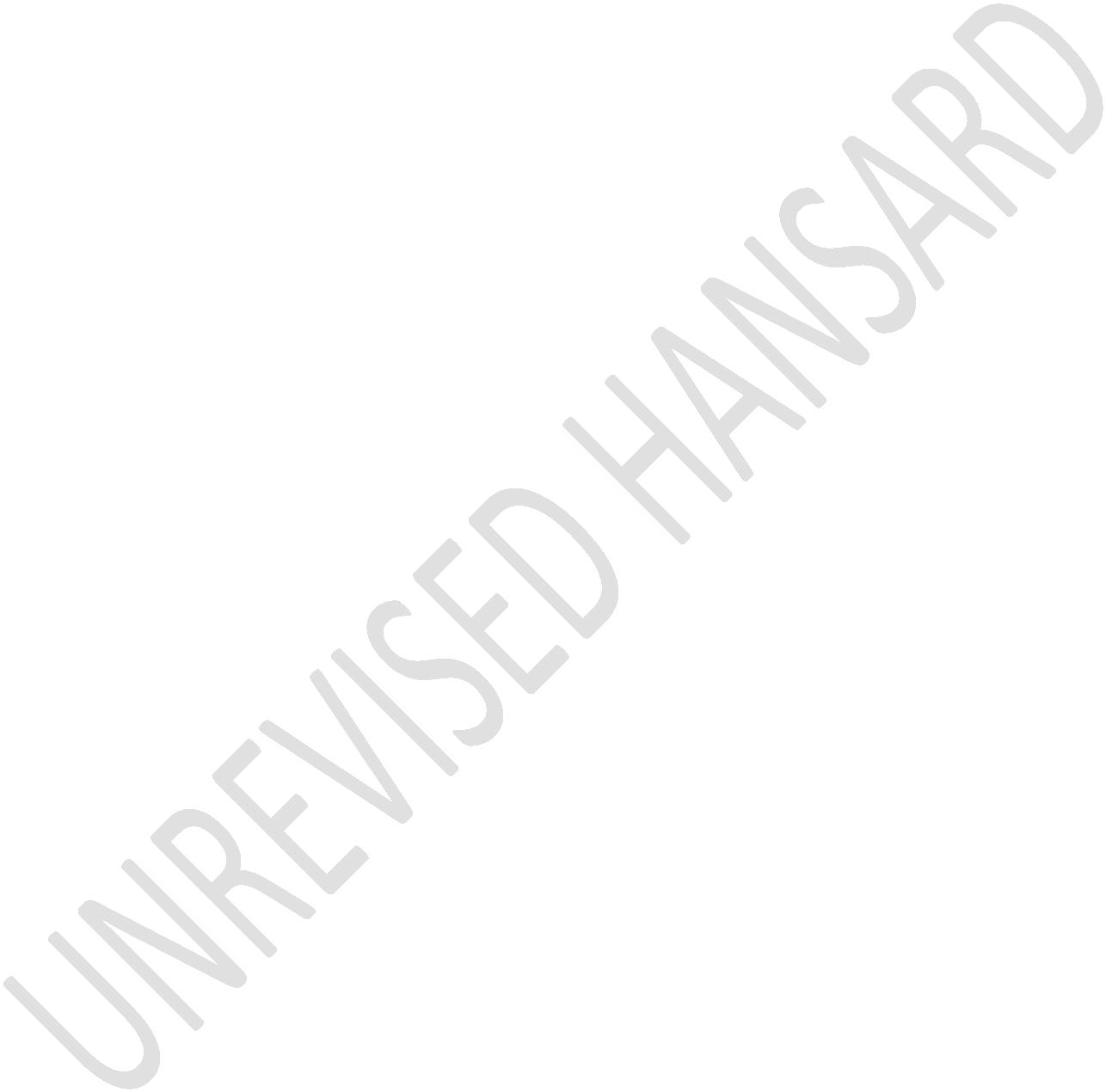 UNREVISED HANSARDMINI PLENARY 1 - NATIONAL ASSEMBLY (VIRTUAL)THURSDAY, 26 MAY 2022Page: 2Members should equally note that anything said in the virtualplatform is deemed to have been said to the House and may beRuled upon.All members who have locked in shall be considered to bepresent and are requested to mute their microphones and onlyunmute when recognised to speak. This is because themicrophones are very sensitive and will pick up noise whichmight disturb the attention of other members. When recognisedto speak, please, unmute your microphone and connect yourvideo. Members may make use of the icons on the bar at thebottom of their screens which has an option that allows themember to put up his or her hand to raise points of order. Thesecretariat will assist in alerting the Chairperson themembers requesting to speak.When using the virtual system, members are urged to refrain ordesist from unnecessary points of order or interjections.Lastly, I wish to remind you that we are meeting in this mini-plenary session, therefore, any decisions will be taken in afull plenary session of the Assembly. Hon members, the firstitem on the Order Paper is subject for discussion in the nameof hon M Nyhontso on; Establishing shared values in apolarised diverse society that could cement a commonUNREVISED HANSARDMINI PLENARY 1 - NATIONAL ASSEMBLY (VIRTUAL)THURSDAY, 26 MAY 2022Page: 3nationhood and bring a sense of belonging to the mostvulnerable. I now recognise hon Nyhontso.DEBATE ON: ESTABLISHING SHARED VALUES IN A POLARIZED, DIVERSESOCIETY THAT COULD CEMENT A COMMON NATIONHOOD AND BRING ASENSE OF BELONGING TO THE MOST VULNERABLE.Mr M NYHONTSO: House Chairperson, South Africa as we know itis a polarised society in many respects. The gap between thesuper-rich and downtrodden masses is very high. Thefragmentation of people on racial, ethnic and even triballevel continues to be a serious feature in day-to-day life ofthe people. Even the idea of a rainbow nation is now termedout of night-time discussions. South Africa want to remain askunk in the eyes of the international community.In the past, when apartheid authorities called the shorts,appears to be difficult to shut off. It is two steps forwardand three steps backwards. This is beyond stagnation. It isgoing back to the past. International crime syndicates arenever broken down and stopped in their tracks by the clusterof security in the country. We have drug lords who areestablished in their territories of crime and the selling ofnyaope is now a norm in the community of the poor. This breaksUNREVISED HANSARDMINI PLENARY 1 - NATIONAL ASSEMBLY (VIRTUAL)THURSDAY, 26 MAY 2022Page: 4up families and destroying communities. The economy is on adownward spiral. It has been so far a long time already. Theeconomy is a basis for the development of a people’s way oflife.The culture of respect is fast draining away. Opportunist rushto the courts for self-aggrandisement instead of self-defencein the court of law. This makes the rights offered by theconstitutional democracy to be abused and rendered ...[Inaudible.] ... for the rich who can pay their way out of thetrouble, out of jail and out of suffering for the ills theyhave made in society. Crime and punishment is no longer ashared value. South Africa is perceived as a corrupt country.The former liberation movement in the corridors of power isknown for ... [Inaudible.] ... consumption.Their corrupted values are seen by many as to put their snoutsin the feeding trough. Redistribution of wealth from the handsof the few to uplift communities is not a shared value anylonger. The thieves who rob people of their territories rightsto land are going about scot-free without reparations andrestoration of the birth right of the indigenous peoples ofour beautiful land. Casual racism is coming up from time totime. In the institutions of higher learning this isUNREVISED HANSARDMINI PLENARY 1 - NATIONAL ASSEMBLY (VIRTUAL)THURSDAY, 26 MAY 2022Page: 5intolerance of people of darker skin in the high schools. Itis pure racism once again raising its ugly head.The state President referred to tribalism as the cause andeffect of July 2021 unrest in Gauteng and KwaZulu-Natal. If ahigher office like that of President make such a complaint, itmeans we are in a situation that, Sobukwe, the foundingpresident of the PAC said: “apartheid multiplied” Afrophobiahas come back to express itself in new guises. Vigilantism aredoing as they want, because the officers of peace andgovernment officials are out to take bribes and corrupt thesystem of administration. No country runs on an ad hoc basisand get itself right. The PAC is of the view that we mustdiscuss our nation once more in this House.Do we all citizens have intrinsic value to be seen to want alife of decency? Do we all pledge our loyalty to Africa, whereour beautiful land is? Do we all belong? Why are others betterin their development and way of life better than others? Whyare we othering others? The African revolution to buildingsensible of society where justice prevails and peace reigns.Who will betray if Parliament fails to debate these issues?Thank you very much, hon House Chairperson.UNREVISED HANSARDMINI PLENARY 1 - NATIONAL ASSEMBLY (VIRTUAL)THURSDAY, 26 MAY 2022Page: 6Mr T B MUNYAI: Hon Chairperson, we have load shedding here inGauteng. I would not be able to show my video. My apologies,with your permission.The HOUSE CHAIRPERSON (Ms M G Boroto): Thank you. It isaccepted.Mr T B MUNYAI: Esteemed hon Chairperson and the people ofSouth Africa, the ANC in its 5th National Conference, strategyand tactics characterised the democratic transition having andI open quote:Brought an end to the abhorrent system of apartheidcolonialism and assured a new era of democracy, peace andjustice. The foundation has been laid for society to developinto truly, united, nonracial and nonsexist nation.Hon House Chairperson, any organisation that does not have astrategy and tactics, will not understand this question underthe debate because, it will parish.Esteemed hon Chairperson and the people of South Africa, welocate this debate within the context of historicalcolonialism of a special type. It must be understood andUNREVISED HANSARDMINI PLENARY 1 - NATIONAL ASSEMBLY (VIRTUAL)THURSDAY, 26 MAY 2022Page: 7answered, so therefore, this question must be understoodthrough the national democratic revolution. And how our answerto this question contribute to the revolution and the visionfor united, democratic and nonracial and non-sexist and moreequal South Africa.It is very important that we use this platform to assess theprogress made and challenges that remain. The point is: Whatthen becomes the role of every citizen within society? Ofcourse, the role of the state in the current conjuncture.There is an old Marxist saying and I quote:We cannot only understand our efforts and liberation, if wedo not understand the enemy’s efforts a domination andoppression.Esteemed hon Chairperson, our understanding of shared valuesin a polarised, diverse society and to build a commonnationhood must be understood in the context of our nationalstruggle for national liberation, against national oppressionand national dispossession. It should be determined by ourgrasp of its antithesis.UNREVISED HANSARDMINI PLENARY 1 - NATIONAL ASSEMBLY (VIRTUAL)THURSDAY, 26 MAY 2022Page: 8The mechanism of a national oppression, if the speakers, donot understand or have a grasp of its antithesis, they arelikely to really be lost in the value of despair in thecontent before this debate.Failure to understand how and why we were oppressed could leadto a strategic error in our efforts at national liberation. Itis only when, like other hon members have accuratelycharacterised the nature of the oppression, that we can adoptstrategy and tactics of not only resisting and strugglingagainst, but overcoming such oppression.The ANC strategy and tactics asset that and I open quote:We should build a developmental state, with strategicpolitical capacity and technical capacity.To intervene to the question under this debate, it is in theinterest of the people to resolve the question underconsideration.Ensuring peace and prosperity also requires a democraticgovernment to address the original sins of dispossession whichstripped up the dignity of Africans.UNREVISED HANSARDMINI PLENARY 1 - NATIONAL ASSEMBLY (VIRTUAL)THURSDAY, 26 MAY 2022Page: 9As Sol Plaatje alluded in 1913 in “The African became thepariah of his land,” this is the essence which means theliberations of Africans in particular and black people ingeneral, from political and economic bondage and also socialpower.We should not only understand that we should be at the helm ofthe state machinery to change the life of our people for thebetter. However, also understand the issue of economic powerand other social powers. It means uplifting the quality of allSouth Africans, especially the majority of the poor.Hon House Chairperson, by the way, the ANC is unashamedly,bias to the working class and the poor. The state has taken agreat stride to address inequality and section 25 of theConstitution, through the constitutional amendment, which theopposition parties did not support, for the purpose ofexpediting the redistribution of land for the people of SouthAfrica so that they can work it as enshrined in the FreedomCharter.Our democratic Constitution through the breakthrough of the1994 National Elections and also as the Constitution asadopted in 1996, reaffirms the ANC commitment of building aUNREVISED HANSARDMINI PLENARY 1 - NATIONAL ASSEMBLY (VIRTUAL)THURSDAY, 26 MAY 2022Page: 10nonracial, nonsexist, inclusive and democratic society. Thatmeans more equal society.In this essence, it means the liberation for our people,Africans in particular black people in general, from politicaland economic asserted this issue earlier.Hon House Chairperson, this are the values that our owngovernment had sought to uphold in all its programmes. If youare not in government, you will not understand thisdevelopment or progress made by this ANC-led government.The impact of colonialism on our values is one of the criticalissues that we need to follow-through at all times. As wecontinue as the nation to build an inclusive society foundedon the democratic values as enshrined in our Constitution, wemust however, strengthen our fight against the valuesentrenched on our people by colonialism, imperialism andapartheid.One of the glaring detrimental issues of colonialism andapartheid was to entrench itself on the deep-seatedunderstanding of the personal wealth constituted on trulymeasures of success.UNREVISED HANSARDMINI PLENARY 1 - NATIONAL ASSEMBLY (VIRTUAL)THURSDAY, 26 MAY 2022Page: 11Hon House Chairperson, I need to bring this element where theforces opposed to progressive change such as the AfriForum,who want to bring the old apartheid flag in the midst of aprogressive government. That should be fought side-by-side thesame way, we fought the symbol of apartheid, imperialism andcolonialism.These elements of trying to reverse the gains of a democraticgovernment, should be fought side-by-side by all SouthAfricans together, regardless your political party line.Today, our people have the right to adequate shelter. Let mejust put it this way, for the past 28-years, the ANC-ledgovernment has built many houses. Going forward, we areconcerned about the quality of those houses. For the past 28-years, the ANC-led government has built more clinics andhospitals. Going forward we need to build the quality ofhealth care through the introduction of the NationalInsurance.The ANC-led government electrified many houses across thespectra of the whole country. So, the critical issues, is therestoration of the dignity of the vulnerable people in ourcountry and through the provision of the basic services andUNREVISED HANSARDMINI PLENARY 1 - NATIONAL ASSEMBLY (VIRTUAL)THURSDAY, 26 MAY 2022Page: 12the social safety net. Thank you very much, hon HouseChairperson.The HOUSE CHAIRPERSON (Ms M G Boroto): Hon members, let meindicate to hon members that as you will be speaking, when Ishow my face, it is the indication that you are left with oneminute. It is an indication of the speaker to wrap up. Thankyou very much.Ms N K SHARIF: Thank you very much, House Chairperson. Livingin South Africa sometimes feels like the worst decision peoplecan make, we find ourselves in a downward spiral of despairfor what tomorrow brings. As a country, we are faced withcountless struggles that test our resilience on a daily basis.Our resilience remains constant but weary. There is a massivelack of humanity, there is no equality, we face the worstimaginable violence and struggle through each day without acare by those leading us.The lack of accountability for those who are shamelesslyeating money that is meant to improve people’s lives are signsthat we are losing our humanity. If we continue on atrajectory that shows no empathy for our fellow woman, we willcreate a society that will ruin future generations, a futureUNREVISED HANSARDMINI PLENARY 1 - NATIONAL ASSEMBLY (VIRTUAL)THURSDAY, 26 MAY 2022Page: 13with no humanity, is no future at all. The Notorious B.I.G akaBiggy Smalls once said: “We can’t change the world, unless wechange ourselves.” If anybody has forgotten or stoppedbelieving in the power of the people of this land, I am hereto remind you that its real, and it is powerful. You have thepower to bring change within yourself, and in turn, will havethe power to change the world.I want you to remember that not all heroes wear capes. Thepotential of the people in this country outweighs andsupersedes everything else. I want you to remember thatleadership is not about a title or a rank, leadership is aboutpeople. Leadership is about putting others before you, makingsacrifices for the betterment of others and building safeenvironments where we can trust that we have everyone’sinterest at heart, and not only a select few. We must leadwith empathy, we must lead selflessly and we must holdourselves accountable.We have seen South Africans come together on so manyoccasions, giving each other a hand up and standing together.I am, because you are. This concept transcends all cultures,religions, race, class and everything else that seek to divideus. I am, because, you are, is a value that we must hold dearUNREVISED HANSARDMINI PLENARY 1 - NATIONAL ASSEMBLY (VIRTUAL)THURSDAY, 26 MAY 2022Page: 14to us and protect. The power of a united people can never beunderestimated. Human nature has a tendency to only look outfor oneself, survival of the fittest, as they said, but itdoesn’t have to like that. We always have a choice. This iswhat makes us human, our ability to choose between right andwrong, the ability to feel emotions and have and, use logicand reason. We can and we must, do better. We all deserve tolive in a country where we feel safe.We deserve to live in a country that cares for our wellbeingand provides opportunities so we can use our talent, passionand determination to improve our lives and others, all of usdeserve to be happy and live peaceful and content lives wherewe can meet our own needs but also the needs of those aroundus.In the words of Hip Hop Artist, Joey Bada$$:This for my people, tryna stay alive and just stay peaceful.So hard to survive a world so lethal. Who will take a standand be our hero, of my people, yeah?I thank you.UNREVISED HANSARDMINI PLENARY 1 - NATIONAL ASSEMBLY (VIRTUAL)THURSDAY, 26 MAY 2022Page: 15The HOUSE CHAIRPERSON (Ms M G Boroto): Thank you, hon Sharif.I don’t have a name from the EFF, but I realise that themembers are here.Ms N CHIRWA: I will be debating it, Chairperson.The HOUSE CHAIRPERSON (Ms M G Boroto): Thank you, hon chirwa.You may proceed.Ms N CHIRWA: Thank you very much, Chairperson. This is a verystrange topic for debate, particularly, coming from the PAC ofAzania, the party claiming to be of African people, and whichought to be inspired by the ideological clarity of MangalisoSobukwe, Ashby Peter Mda, Peter Nkotseu Raboroko and manyothers. The 1959 Pan Africanist Manifesto characterisesEuropean imperialism and colonialism as a chain of reactionwhose genesis is the quest for expansion of capitalistproduction, which led to the land robbery and politicalsubjugation of African people here, and other people elsewherein the world.This robbery and subjugation was established by the barrel ofthe gun, and its architecture is still solid to this day. ThePan Africanist Manifesto argues that the only way throughUNREVISED HANSARDMINI PLENARY 1 - NATIONAL ASSEMBLY (VIRTUAL)THURSDAY, 26 MAY 2022Page: 16which there can be a sense of common nationhood, that MrNyhontso speaks of, is through the liquidation of the forcesof oppression, and the assertion of African people’s rights toshape their own destiny. It goes further and says that, itwould be impossible to liquidate the forces of oppression andfor African people to shape their own destiny if we haveamongst ourselves leaders who have been captured by the whiteruling class to do its bidding and sanitize the aspirationsfor true liberty amongst African people.The foremost Pan-Africanist theoretician at the time, PeterRaboroko, asserted that the attainment of true liberation mustbe as a result of the actions of African people themselves. Inhis criticism of the ANC at the time, Raboroko argued:The gravamen of the Africanist charge against theCharterists, therefore, is that they have betrayed thematerial interests of the African people. They havesacrificed these interests upon the political altar of anungodly alliance, an alliance of slave owner, slave driverand slave.He went on to argue that:UNREVISED HANSARDMINI PLENARY 1 - NATIONAL ASSEMBLY (VIRTUAL)THURSDAY, 26 MAY 2022Page: 17To them, master and slave, the exploiter and the exploited,the oppressor and the oppressed, the degrader and thedegraded, are all equals. To them, indigenous Africannationals and immigrant European foreign nationals, thedispossessed and their dispossessors, the victims and theirrobbers, are all countrymen. For them the progressive andthe reactionary, the African subject and his foreignoverlord, are all brothers.Mr Nyhontsho, the history of your own party is littered withrich literature providing a succinct disposition of why we arewhere we are as a society, and it provides solutions as well.The polarisation you speak of, is rooted in imperialism andcolonialism that your chain of reaction theory speaks of.There can be no unity while the material conditions of Africanpeople are still as they were at the height of colonialism andapartheid. When your own leaders were part of the ANC YouthLeague, they wrote the African Creed at the end of the YouthLeague Manifesto. That creed proclaimed that “Africa’s CauseMust Truimph”, and at the centre of that triumph, is thereturn of the land and of the country’s riches back to Africanpeople.UNREVISED HANSARDMINI PLENARY 1 - NATIONAL ASSEMBLY (VIRTUAL)THURSDAY, 26 MAY 2022Page: 18Without the return of that which was robbed from us, oursociety will continue to be divided and polarised. Today, itis black people who stay in rat infested and flea riddenshacks because they have no homes of their own. It is blackpeople who snake through the queues in public hospitals, onlyto be told there is no medication for their illnesses. It isblack people who are evicted from farms they had been callinghome for generations. It is black children who attenddysfunctional schools, only because the party in governmentemploys unqualified teachers, and fails to deliver textbooks.It is black women who are raped and murdered in the townshipsof this country, only to see their tormentors walking thestreets, because policing for poor black people is not apriority in this country. That is the root of thepolarisation, and without addressing that root cause, there isno solution to the problems that this country faces. ThePresident of the PAC must go back to read PAC basic documents,and not betray the cause which his predecessors died fightingfor. After he has done so, he will realise that there is nocommon nationhood between the oppressor and the oppressed,between the colonizer and the colonized, until all thatbelongs to African people has been returned to them, and untilUNREVISED HANSARDMINI PLENARY 1 - NATIONAL ASSEMBLY (VIRTUAL)THURSDAY, 26 MAY 2022Page: 19all African people are free to determine their own destiny.Thank you, Chairperson.Mr M HLENGWA: Hon House Chairperson, the mood in the countryright now is indeed sombre. At the outset, the IFP thanks honNyhontso for tabling this very important debate. The SouthAfricans still in healing from our past. We have swept themost uncomfortable topics under our carpets. Leaving millionsto suffer and millions without gainful employment.If we ask ourselves what we want for our country and what thisshould look like, the simple answer, is that we all want theSouth Africa that works. And we all want to build a prosperousand united nation, that we can all be proud of.House Chairperson, it is for obvious reasons that theconstruction of the gigantic flag, the Department of Sport,Arts and Culture was never going to sit well with the public.We wanted share scale and despite its grand ambition ofuniting all us of behind our flag. South Africans across theboard rightful protested this costly cost cosmetic monument,because the daily living reality of our people, isjoblessness, growing in inequality and poverty.UNREVISED HANSARDMINI PLENARY 1 - NATIONAL ASSEMBLY (VIRTUAL)THURSDAY, 26 MAY 2022Page: 20South Africans no longer feel safe. South Africans no longerfeel their hard taxes are funding the items that should beimproving their lives, such as better transport, qualityhealthcare, education and infrastructure. South Africans aretired of shutting down their businesses due to ElectricityCommission, Eskom’s inability to generate enough power to keepthe lights on.South Africans are not feeling particularly patriotic, becausethe problems of illegal immigration, porous borders have notbeen adequately addressed. South Africans no longer feel thatthey can trust the current administration, to steer us in theright direction.House Chairperson, we can be sure that our country is notshort of ideas and solutions to the above mentioned challengesand in pursued of togetherness, social cohesion and patriotismand broader upliftment of poor most vulnerable.South African can stand united where all the people are atwork, creating enough jobs and growing the economy, whilerooting out corruption and ensuring the safety and wellbeingof all South Africans will certainly build the sense ofpatriotism.UNREVISED HANSARDMINI PLENARY 1 - NATIONAL ASSEMBLY (VIRTUAL)THURSDAY, 26 MAY 2022Page: 21Therefore, House Chairperson we can unite behind thelegislation that will reserve the allocation job placement andthe law to the No Skill Center for South Africans. We canchoose to unite behind the IFP’s Private Members Bill whichwill put South Africans first and get our country back towork. We can also get behind the clear and decisive plan formy national, provincial and local government and how themostly basic ... [Inaudible.] ... of our people.In building upon our country’s spirit of resilience, hard workand patriotism, the IFP’s Employment Services Amendment Billshould be adopted by this House, will place millions of ourunemployed young people in jobs.House Chairperson, in closing the IFP firmly believes that wemeet and cement common nationhood, by putting South Africansfirst. If every citizen of the illegible working ages securethe job, we will have a South African, the country and theeconomy of South Africans that we can all be proud of. It’sabout going back to the basics and putting our people first.Thank you House Chairperson.Afrikaans:UNREVISED HANSARDMINI PLENARY 1 - NATIONAL ASSEMBLY (VIRTUAL)THURSDAY, 26 MAY 2022Page: 22Mnr P A VAN STADEN: Agb Voorsitter, ek wil graag twee kortgedeeltes vanuit President Mandela se toespraak aanhaal, wathy met sy inhuldiging as President op 10 Mei 1994 gelewer het:English:Out of the experience of an extraordinary human disasterthat lasted too long, must be born a society of which allhumanity will be proud. Never, never and never againshall it be that this beautiful land will againexperience the oppression of one by another, and sufferthe indignity of being the skunk of the world.The ANC-led government has after 28 years failed the honPresident Mandela on all aspects of life. This government hasover the past 28 years left the elderly, defenceless andorphans lying on the cold and in the rain to get by withwithin their own with what they have.We see this, every day in the media by promises, they do notpay the grants on time or that’s all this to theseinstitutions. Per year in this country our struggle on thedaily basis to get the education they deserve in mother tonguelanguage.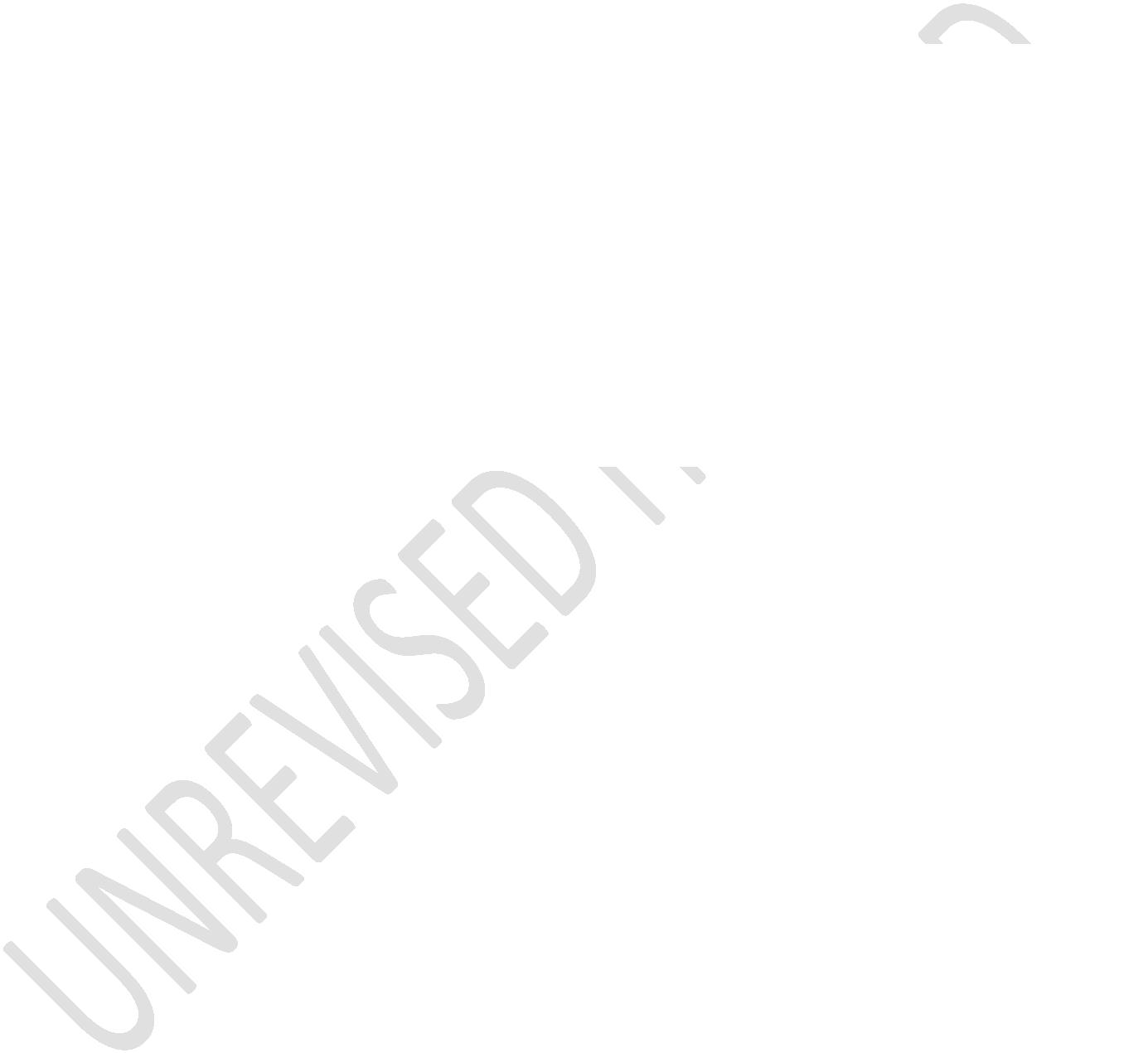 UNREVISED HANSARDMINI PLENARY 1 - NATIONAL ASSEMBLY (VIRTUAL)THURSDAY, 26 MAY 2022Page: 23The oppression of the ANC-led government against minority,Indian coloured and white students that struggling frombecoming doctors and nurses because of a colour of their skin,is an outrage and it will be a disappointment in the eyes ofold President. Our current shortages of doctors and nurses andthe current state of our public hospitals and clinics areproof of this ANC’s oppression which plays out on a dailybasis in all communities.Afrikaans:Ja, Suid-Afrika is ’n wêreld in een land en ons gemeenskappehoef nie gepolariseer te wees nie, maar die ANC-regering enpartye soos die EFF bou daardie mure tussen gemeenskappe metrasse skrede op en is besig om ’n nuwe apartheid in Suid-Afrika tot stand te bring.Dit is maklik vir die ANC en die EFF om ander vir elkeprobleem en mislukking te blameer wat in hierdie land opduik.Die vraag is egter: Waarom het jy as die ANC-regeringtoegelaat dat jy jou eie onbevoegdheid, ’n vastrapplek gegeehet vir korrupsie, wanbestuur en wanadministrasie wat daaglikslei ...UNREVISED HANSARDMINI PLENARY 1 - NATIONAL ASSEMBLY (VIRTUAL)THURSDAY, 26 MAY 2022Page: 24The HOUSE CHAIRPERSON (Ms M G Boroto): Hon Van Staden, I amsorry, there is a hand, hon Munyai.Mr T B MUNYAI: House Chairperson, on a point of order: I wantto check ...The HOUSE CHAIRPERSON (Ms M G Boroto): Hon Munyai, don’t justorder before you raise your hand. Now, I recognise you...[Inaudible.] ...don’t do that.Mr T B MUNYAI: Sorry, hon House Chairperson, I want tounderstand, if really the hon Van Staden, meant when he saysthe ANC government is bringing a new apartheid or not.Mr P A VAN STADEN: Hon House Chair, I don’t have time for[Interjection.] ... after that.Afrikaans:Dit is maklik vir ...The HOUSE CHAIRPERSON (Ms M G Boroto): Hon... okay proceed, Iwant to respond and say let’s not ... that’s not a point oforder please. Please proceed.UNREVISED HANSARDMINI PLENARY 1 - NATIONAL ASSEMBLY (VIRTUAL)THURSDAY, 26 MAY 2022Page: 25Afrikaans:Mnr P A VAN STADEN: Dit is maklik vir die ANC en die EFF omander vir elke probleem en mislukking te blameer wat inhierdie land opduik. Die vraag is egter: Waarom het jy as dieANC-regering toegelaat dat jy jou eie onbevoegdheid ’nvastrapplek vir korrupsie, wanbestuur en wanadministrasiegegee het, wat daagliks lei tot die ineenstorting van kritiekeinfrastrukture. Moenie ’n vinger na ander wys, as jou eieonbevoegdheid soos ’n helder lig skyn nie. Julle speel ’n baiegevaarlike speletjie.Alle Suid-Afrikaners het die reg tot hul kultuurerfenis endaarom moet die erfenisterrein uitgebrei word en alle kultureen erfenisse van alle groepe moet bygevoeg en uitgebrei worden nie weggevat word nie.Moenie gaan karring met die Afrikaanse Taalmonument in Paarlnie. Dis ’n monument, wat volgens my inligting, in die vorigetermyn deur ANC-LPs van die Kuns en Kultuurkomitee as die meeseerlike monument in Suid-Afrika bestempel is. Waarom wilhierdie regering nou daardie monument se naam gaan verander?UNREVISED HANSARDMINI PLENARY 1 - NATIONAL ASSEMBLY (VIRTUAL)THURSDAY, 26 MAY 2022Page: 26Hierdie regering moet die diversiteit van hierdie land as ’nbate erken en aan elke groep in hierdie land sy plek in dieson gun.English:We want to build the nation, we want to build South Africa,yes. That is why we are in Parliament but to build a nationand to strife for social cohesion, this government must stopwith its cheap politics. You must recognise with the problems.Causes of problems must be acknowledged and identified insteadof blaming the minority groups for your failures. I saying itagain, yes we want to build South Africa, not this ...[Inaudible.] ... that politics of this government must come toan end.Spend with little group of taxpayers that still lived in SouthAfrica, money wise and getting the country’s infrastructureback on track. Prioritize the spending of money in a correctand lawful manner, but if you are going to spend R22 millionon a 100 flag pole then you are leaving not only the elderly,defenceless, orphans all alone in the cold and the rain butevery single South African in this country.UNREVISED HANSARDMINI PLENARY 1 - NATIONAL ASSEMBLY (VIRTUAL)THURSDAY, 26 MAY 2022Page: 27It is time to get rid of racial driven and new apartheidpolicies and laws and get the economy back on track. Let’s getthe economy growing but you will not succeed if you continuewith this type of black economic empowerment, BEE. Wealthcannot be distributed but it must be accumulated for all SouthAfricans but that can be done when these laws are scraped andstop that politics of being chased out the door.House Chair, I want to leave you with these inspirationalwords of Martin Luther King Jr:If you can't fly then run, if you can't run then walk, ifyou can't walk then crawl, but whatever you do you haveto keep moving forward.Thank you, hon Chairperson.Ms C M PHIRI: You must start moving forward yourself.The HOUSE CHAIRPERSON (Ms M G Boroto): Hon Phiri, don’t dothat. You repeat, you know that’s a warning. You know whatshould happen. Hon ... [Inaudible.] ... confirm before weproceed, if there ‘somebody ... ... [Inaudible.] ... okay wenow move to the UDM an invite the hon Kwankwa. Is hon Kwankwa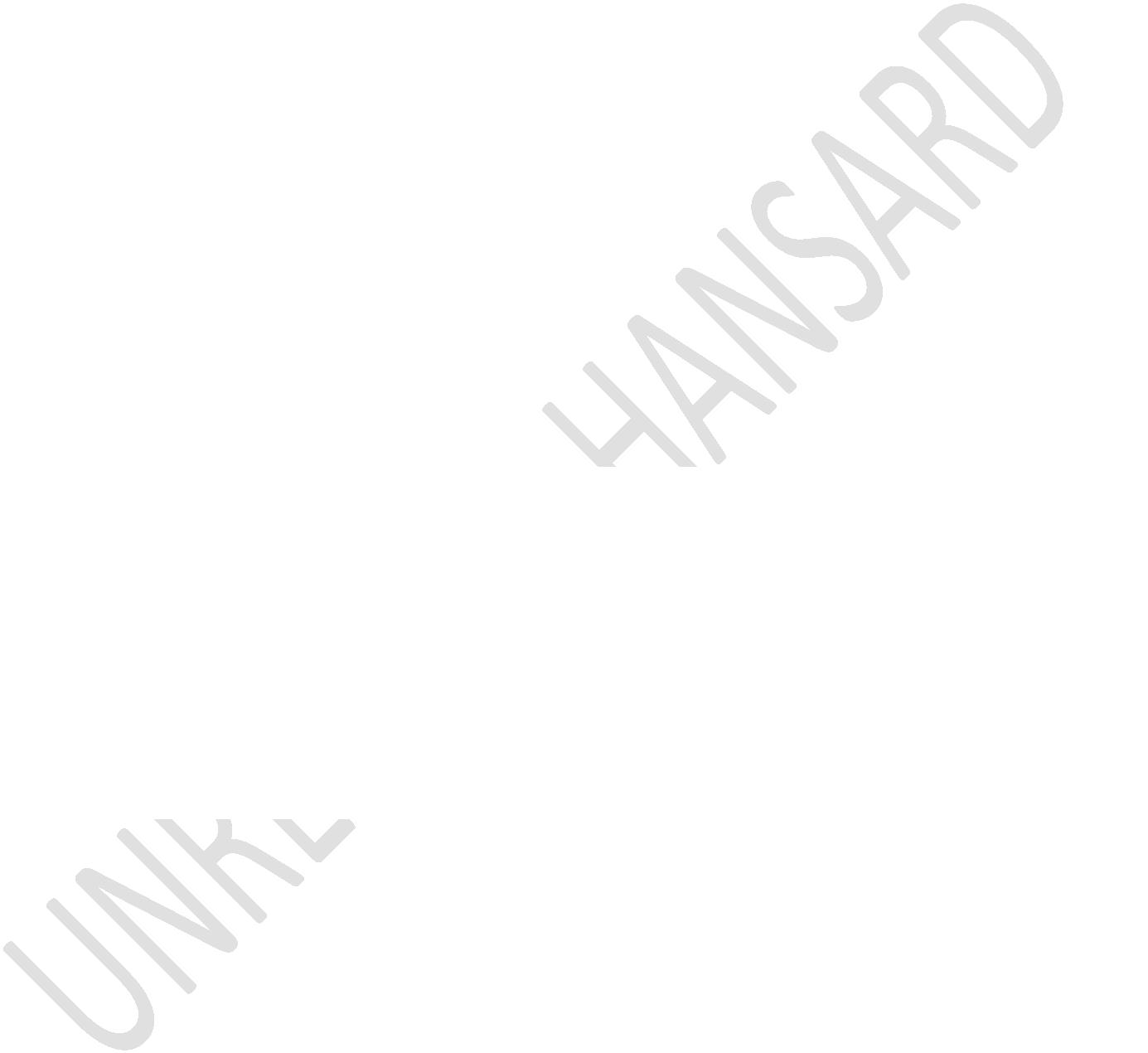 UNREVISED HANSARDMINI PLENARY 1 - NATIONAL ASSEMBLY (VIRTUAL)THURSDAY, 26 MAY 2022Page: 28here? Let me check. Okay we will come back. Again the ATM...who’s that, who is opening the video now? Okay nobodyspeaking, GOOD, hon Herron.Mr B N HERRON: House Chair, it is difficult to create a senseof collective belonging in the society as unequal as ours,that is not founded on social economic environmental orspecial justice. We are a country of diverse cultures,languages and colours, with a right spaced Constitution. Butwe are also still a country in which the relationships betweenrace and class, and race and space are to a very large extentdetermined by apartheid classifications and privileges. The... [Inaudible.] ... living standards between suburbs,townships and informal settlements in our towns and cities areso wide that it feels are inhabiting different universes. Wemust ask hard questions to ourselves as lawmakers.Over the past 28 years, to what extent have we succeeded inbuilding bridges between formerly divided communities.08:54Where has nation-building poetically trotted up bysuccessive governments since the 1990s had an effect? Why arewe continuing to build houses for black people in the samekind of places that the apartheid government built them, faraway from the action in our towns and cities? Why have weUNREVISED HANSARDMINI PLENARY 1 - NATIONAL ASSEMBLY (VIRTUAL)THURSDAY, 26 MAY 2022Page: 29allowed our land reform processes to proceed in such a snail’space that has barely had any impact on landownership patternstoday? Why former Model C schools generally so much betterthan those attended by the majority of our children?The recent report of violence, tolerance and hatred atStellenbosch University highlights the long road we still haveto forge before get to a fair, just and united nation we’dlike to be. Last year, a research indicated that 21% of womenthat experienced physical violence by a partner. South Africais one of the world’s most unsafe places for women wherestatistics tell us that a woman is murdered every three hoursin South Africa.We can’t talk of common nationhood, while our men predate onwomen, mothers, wives and girl children. As parliamentarianswe must contribute immeasurably to reduce inequality. When weare more equal, we will have laid the foundation for a commonsense of belonging and pride. I thank you.Ms A L A ABRAHAMS: House Chair, postapartheid South Africaemerged on the world stage as one of the most multiculturalnations and an example for peaceful reconciliation. As asociety, where races and cultures like Khoisan, Afrikaans,UNREVISED HANSARDMINI PLENARY 1 - NATIONAL ASSEMBLY (VIRTUAL)THURSDAY, 26 MAY 2022Page: 30Indian, Zulu, Xhosa, Pedi, Tswana and Moslem, to name but afew, will all intergrow in fortune and new union, showcasingenviable leadership to a once oppressed country. In 1994, ournation celebrated the death of a previous South Africanidentity of being an apartheid state and was reborn as therainbow nation. An opportunity to embody Ubuntu living, weunderstood and embraced the concept that to have a beautifulgarden, we need more than one type of flower.We lost sight of this opportunity due to the failed leadershipwhich followed. We still tarnish our rainbow nation identitytoday with an ANC-imposed identity of a corrupt failing state– a state without electricity, crisis level unemployment andsickening gender-based violence statistics, a state goingdepression and anxiety. The choice is ours, whether we acceptthis new ANC identity or challenge it and find our way back tothe euphoria once felt using our resistance to propagategrowth and change. As young South Africans, we want to moveforward; we want a prosperous future, not burdened by thenostalgia of the past or the sins of our fathers. As youngpeople, our identity is one of hope, as we hold the key to ournation’s future.UNREVISED HANSARDMINI PLENARY 1 - NATIONAL ASSEMBLY (VIRTUAL)THURSDAY, 26 MAY 2022Page: 31We need to re-evaluate ourselves as this rainbow nation,starting in this very Chamber as Members of Parliament andleaders. Before the Parliament fire, I would look around theNA Chamber, and feel immense pride when I could see with myown eyes that the DA is the only party with a truly diversegroup of MPs. This diversity extends to all provinces andcities where we have representation, showing leadershipwithout corruption and improving the security of all peoplewhere we govern through innovative solution-driven ideas whileother political parties build trenches of resistance thathinder progress.The DA-led Western Cape government mix social housingdevelopment. Conradie Park is an example of an integratedstart of what society can be. A community that will see adiverse group of South Africans living in unity, with a law ofaverages have been applied to bridge the inequality gap. TheDA-led Western Cape government’s COVID-19 “Hospital of Hope”in the CBD as well as other field hospitals in Khayelitsha andacross the prince are shining examples of what is possible=lewithout looting and corruption, a selfless governmentcommitted to the wellbeing of its residents.UNREVISED HANSARDMINI PLENARY 1 - NATIONAL ASSEMBLY (VIRTUAL)THURSDAY, 26 MAY 2022Page: 32We do not need to wait until conditions become ideal. We cansimplify our lives and live in ways that affirm human valuesand principles. There is light at the end of this dark tunnelbecause a South African identity is the rainbow nation –Ubuntu living, driven by our common purpose to see our countryprosper, recommitting ourselves anew to save South Africa fromthe corrupt, greedy and selfish few. We should not be seizedwith power, imposing hardships and instilling despair, insteadovercome the breaking down of each other, understanding thatthe relationship between the privileged and theunderprivileged is symbiotic.We need to look at each other from the simplistic point ofhumanity and create new positive common stories that make usone people. I conclude with a verse from Maya Angelou: “Liftup your faces, you have a piercing need, for this brightmorning dawning for you. History, despite its wrenching pain,cannot be unlived and if faced with courage, need not be livedagain. [Time expired.] Thank you, House Chair.Ms N T MKHATSHWA: House Chairperson, hon members, citizens ofSouth Africa ...IsiNdebele:UNREVISED HANSARDMINI PLENARY 1 - NATIONAL ASSEMBLY (VIRTUAL)THURSDAY, 26 MAY 2022Page: 33... lotjhani. Angithome ngokuthokoza kumhlonitjhwa we-PAC,umhlonitjhwa Nyhontso ngokusilethela ikulumiswano leeqakathekileko. Sithokoza khulu mhlonitjhwa. Kubayini ngithiikulumiswano le iqakathekile? Bahlonitjhwa ...English:... this motion looks into a number of issues, the firstbeing that of shared values. While some of us may have acommon understanding on what is wrong or right, there arestill some in our country that want to deviate from thatcommon understanding. A common understanding that is clearlyarticulated in the Constitution that governs all of us. Thefounding provisions of our Constitution, by virtue of theConstitution being the supreme law of the land superseding allother law and government action, should be a foundation forthe building of shared values amongst citizens. Yet, the caseof Theuns in Stellenbosch and the abuse of Namhla in Umtataundermine the founding provisions of our Constitution thatadvance non-racialism and non-sexism. They undermine thefounding provisions of our Constitution that speak to humandignity, their treatment of equality and the advancement ofhuman rights and freedom.UNREVISED HANSARDMINI PLENARY 1 - NATIONAL ASSEMBLY (VIRTUAL)THURSDAY, 26 MAY 2022Page: 34So, hon Nyhontso, you are correct to suggest that we discussthis matter of shared values, considering how years ofcolonialism and apartheid would have polarised our people. Iwant to caution us from using the words polarised and diversesynonymously. When we speak of social polarisation, hon VanStaden, it is a negative term; it considers a segregation of asociety as a result of discrimination along the constructs ofclass, race and gender, to mention but a few. Thus placing thepeople at different ends of the spectrum. So, we do needcertain reforms, hon from the FF Plus, to ensure that we areable to redress the inequities of colonialism and apartheid. Iam concerned that when we are discussion a matter on buildingnationhood, on having shared values, clearly when you listento the FF Plus, there is a disjuncture amongst us as socialpartners as Members of Parliament in this Parliament, and thatis where we must begin if we want to champion an understandingof national identity, of nationhood within our country.When we speak of diversity, I think of us speaking aboutdifferent races, religions, gender, age, sexual orientationsand physical abilities coming together to form a communitywhere we recognise and value the cultural differences of ourpeople. Diversity acknowledges that the people in a communitycan be heterogeneous retaining unique characteristics of theirUNREVISED HANSARDMINI PLENARY 1 - NATIONAL ASSEMBLY (VIRTUAL)THURSDAY, 26 MAY 2022Page: 35traditions and cultures, yet appreciating the importance tocoexist. In fact, a diverse society welcomes the celebrationand sharing of people’s unique cultural ways of life,languages, art etc. Diversity is built on acceptance andrespect.So, I guess the next question is then: Considering that we arepolarised as a consequence of colonialism and apartheid,appreciating our diversity, can we build shared values thatwill cement a nationhood that can bring a sense of belongingto the most vulnerable and in fact all South Africans? And theanswer is yes, and we must commit ourselves to that. When Isay ourselves I mean all of us. All of us as South Africans,through what the President Cyril Ramaphosa always refers to asa social compact. All of us need to be hands on deck;government, private sector, social institutions — all of us.President Thabo Mbeki says something very positive happened inour country in the aftermath of the emergency of the COVID-19pandemic. He says for the very first time since 1994 we hadall social partners, more or less, saying the same thing aboutwhat needs to happen; government, business, labour, civilsociety, communities and constituencies all saying that thepandemic needs us to join hands and work together to changeUNREVISED HANSARDMINI PLENARY 1 - NATIONAL ASSEMBLY (VIRTUAL)THURSDAY, 26 MAY 2022Page: 36the situation and address the consequences of the pandemic.President Mbeki further challenges us by reminding us thatthis need for us to join hands and work together existedbefore COVID-19, and we have been braving through the place ofunemployment, poverty and inequality.The proposal from the private sector to invest R1 trillionwhilst the public sector invest R2,4 trillion to support theEconomic Reconstruction and Recovery Plan, ERRP, to build aninclusive economy in response COVID-19 and the wideninginequalities is evidence of our ability to come togetherjoined by a common view, common approach and a commoncommitment. Hon members, COVID has shown us that we canindeed, as South Africans, social compact. Now, the questionis, dearest South Africans: It is now more than ever, where wemust ask ourselves and introspect whether it took a momentwhen the lives of the poor and the rich were threatened for usto appreciate the importance of a common plan in achieving thecountry’s fundamental need for socioeconomic transformation inensuring the self-liberation of all South Africans.We have to go into this social contract, hon members. It hasto be done. The manifesto of the governing party, going intolocal government elections, outline that we must urgentlyUNREVISED HANSARDMINI PLENARY 1 - NATIONAL ASSEMBLY (VIRTUAL)THURSDAY, 26 MAY 2022Page: 37finalise the social compact between social partners to achieveour country’s fundamental social transformation to reduce anderadicate the plague of unemployment, poverty and inequality.You find this national call in the manifesto for localgovernment elections because it is only through a broadersocial compact that we can pull together the resources neededto bring government’s plans into implementation.We want to commend the work of the President, through theNational Economic Development and Labour Council, NEDLAC,consensus, on the ERRP, in trying to foster this socialcompact. This plan, through which all of us as South Africansshould work together to build a new economy, we must commitourselves as hon members to ensuring that all our departmentscontribute to this important plan.It is imperative that we build an ethical and capabledevelopmental state with a capability to translate policy andplans into realities. A developmental state should first andforemost have the capability and legitimacy to intervene inthe economy to ensure that it really distributes access andincome in an equitable manner to address the class, gender andrace contradictions in our society.UNREVISED HANSARDMINI PLENARY 1 - NATIONAL ASSEMBLY (VIRTUAL)THURSDAY, 26 MAY 2022Page: 38Hon Nyhontso, we need a social compact with business in orderfor us to eradicate the polarisation we are concerned about.In building nationhood, you work towards building a sociallycohesive society. The National Development Plan, NDP, says tobuild a socially cohesive society, South Africa needs toreduce poverty and inequality by broadening opportunity andemployment through economic inclusion, education and skillsand specific redress measures.Allow me, hon members, to expand a bit on education.Institutions of higher learning are quite essential publicgoods as they provide citizens with skills and knowledge to beactive participants of the economy addressing class, genderand race polarisations rooted in years of colonialism andapartheid. But also institutions of higher learning are spaceswhere value systems can be harnessed and shaped as ...[Inaudible.] ... argues where diversity can be embraced asmutual respect and inclusiveness is promoted.At the University of Stellenbosch about 30 000 black studentsapplied out of 55 000 applications, and only 1 000 black firstyear students enrolled out 5 700 first years. I am not amathematician, hon members, but something does not add-up forme. My suspicion is that there is a deliberate attempt in theUNREVISED HANSARDMINI PLENARY 1 - NATIONAL ASSEMBLY (VIRTUAL)THURSDAY, 26 MAY 2022Page: 39selection process to approve certain applications ... [Timeexpired.] ... Thank you very much, hon House Chairperson.Mr A M SHAIK-EMAM: House Chairperson, I think the firstquestion we should ask is: What happened to pre 1994 whenthere was a cry and a call for people of diverse backgrounds,irrespective of their colour or their religion, to cometogether to fight apartheid with a united cause to liberateour people? What happened to that after 1994?I see that we talk about a very diverse society, commonnation, and bringing a sense of belonging, suddenly we arefine. But it is not about belonging it is about entitlement.What we find currently today is that racism is more a problemtoday, created by politicians in this country, than it everwas pre-1994. And politicians today divide you on race,religion, tribe, economic strength and now they divide youeven on gender as well. Where are those cultural, religiousnorms and standards that we once upon a time applied in ourlives? Where is that struggle that we fought together toliberate each other so that we can be united in our fight fora better quality of life?UNREVISED HANSARDMINI PLENARY 1 - NATIONAL ASSEMBLY (VIRTUAL)THURSDAY, 26 MAY 2022Page: 40Who are the real enemies and the root cause of why our people— almost 11 million people are hungry in this country orjobless? Who? Is it not our very same people that fought forliberation and today are marginalising and oppressing theirown people? Why? It is because of greed and selfishness, andone of the root causes of this is that we are responsible forthat because of the vulnerable state we are in. we aremanipulated by politicians and political parties to come outthere and support them, and the moment that is done and thenthe government gets the votes, we never ever see them again.Now, the question that we need to ask is: What do we need tounite again? Should we not be putting our differences aside?Should we not be leaving alone the issue of colour, religionand race that you belong to, but as one united nation with acommon interest of creating a better life for everybody inthis country? That is what we should be fighting and strivingfor. Let us forget about the colour. Let’s forget where wecome from, how much we have and how much we don’t have. Let uswork together in the interest of this beautiful country. Thatis my plea to our people here and all political parties. Don’tdivide us anymore on religion, race and colour. It is not whatwe want; we want to be united.UNREVISED HANSARDMINI PLENARY 1 - NATIONAL ASSEMBLY (VIRTUAL)THURSDAY, 26 MAY 2022Page: 41Millions of people are suffering in this country while a feware benefiting and becoming millionaires ... [Time expired.]Thank you, House Chairperson.Mr N L S KWANKWA: Chairperson, we would also like to take thisopportunity to thank hon Nyhontso for raising this veryimportant debate and it occurs at a time where the currentcontext facing South Africa at the moment is one where ischaracterized by inequality, extraordinarily high levels ofpoverty as well as unemployment.Previous speakers already cited the high levels ofunemployment in South Africa, because we know that SouthAfrica suffers from a chronic unemployment problem.We are saying, as a party, for as long as issues ofinequality, for as long as ...IsiXhosa:... intlupheko mama iyeyomntu ontsundu eMzantsi Afrika ...English:... for as long as ...UNREVISED HANSARDMINI PLENARY 1 - NATIONAL ASSEMBLY (VIRTUAL)THURSDAY, 26 MAY 2022Page: 42IsiXhosa:... abona bantu batyebileyo, abanemali eMzantsi Afrikaingabantu abamhlophe. Thina bantu kufuneka samkele ukubangoomantshingilane, sibengabantu abacoca izindlu zabantuabanemali nabamhlophe.English:For as long as there’s no clear transformative agenda ...IsiXhosa:... ebambekayo encedisana nokuba intlupheko ingabiyeyomntuontsundu, bakwazi abantu bakuthi ukuba bazibone benyukelangasentla siza kohluleka ukuba sibe yimbumba yamanyamaeMzantsi Afrika.English:The problem in South Africa is the minute you talk abouttransformation ...IsiXhosa:... babanengxaki abantu ...English:... but the minute you talk about reconciliation ...UNREVISED HANSARDMINI PLENARY 1 - NATIONAL ASSEMBLY (VIRTUAL)THURSDAY, 26 MAY 2022Page: 43IsiXhosa:... kufuneka sangane sigonane, zibe izisu zethu zilambile.Kubalulekile ukuba sivumelane ngomgomo esiza kuza nawo ozakusihlangula entluphekweni uze uphucule imeko yomzi ontsundu.Le ntlungu yokuba abantu bakuthi bayalamba ...English:... access to resources, they occupy the margins of the SouthAfrican economy ...IsiXhosa:... ibangela ukuba aba bantu bebesicinezele iminyaka le yonke,bangafuni ukusuka kwiindawo abakuzo, ukuncedisana nokuphuhlisaumzi ontsundu. Kaloku thina siza kuphinda sihambeEnglish:... with a begging bowl ...IsiXhosa:... sisiya kucela ingqesho kubo. Yile nto ibangela ukubaucalu-calulo lusithi mbende kwiindawo zonke. Luye luqinisengakumbi kumaziko emfundo nakwiindawo zokuhlala. Bayazimhlophe ukuba babambe kwaye balawula kanye ezo ndawozoqoqosho.UNREVISED HANSARDMINI PLENARY 1 - NATIONAL ASSEMBLY (VIRTUAL)THURSDAY, 26 MAY 2022Page: 44English:We need to make sure that those fundamentals are addressed andare in place for the benefit of our own people ...IsiXhosa:... ukuze sikwazi ukulungelalanisa ...English:... playing fields. Up until we are able to do ...IsiXhosa:... ezonto asinakuze sikwazi ukuzenza kwaye asinakuze sikwaziukuqubisana neminye imingeni esivelelayo ...English:... even the resources that people are supposed to be payingin the form of tax for monies that they make out of thecountry ...IsiXhosa:... bazama ukuqiniseka ukuba benza ...English:... tax avoidance and evasion as much as possible ...UNREVISED HANSARDMINI PLENARY 1 - NATIONAL ASSEMBLY (VIRTUAL)THURSDAY, 26 MAY 2022Page: 45IsiXhosa:... banciphise imali eya kwingxowa yeenkonzo zikarhulumenteeza kusincedisa ukuba kwenziwe ...English:... income redistributive policies, so ...IsiXhosa:... kufuneka siyiqale ekuqaleni siyilungise ime ngendlelaukuze sithi xa simanyana, singamanyani ngezisu ezilambileyo.English:Thank you, Chair.Mr M G E HENDRICKS: Hon House Chair, since transforming ourcountry form an apartheid system to a democratic dispensation,it is necessary that we all identify with its shareddemocratic values.The Constitution was, in fact, crafted to assist in achievingthese. Backed by a Constitution that contains a pro-people’sBill of Rights meant that everyone’s rights within the borderof our country is and remains secured.UNREVISED HANSARDMINI PLENARY 1 - NATIONAL ASSEMBLY (VIRTUAL)THURSDAY, 26 MAY 2022Page: 46But despite having a wonderfully constructed Constitution, ournation seems not to have overcome its apartheid past andbecause of that, continues to be racially divided. That’s whywe would like to thank the PAC for putting this on the agenda.The DA and FF-Plus must rein in AfriForum. They must say, aselected representative Afrikaners, not in our name. I hope Iwill hear that today.When the nation feels cared and protected by its government,it will naturally have a proud sense of belonging. The peopleon the Cape Flats don’t have that sense of belonging.Al Jama’Ah feels that while it’s only the ANC, with AlJama’Ah, not as praise singer, but the party that oversight,like we agreed in the trenches, that van give the nation afeeling of care and protection. The PAC and other parties thatwere also in the trenches should add to this oversight.As for the social divisions in terms of income, etc. oureducation reveals the extreme poverty the vast majority ofAfrican children are still living under. It’s no wonder thatwhite students feel free to display the authority by urinatingUNREVISED HANSARDMINI PLENARY 1 - NATIONAL ASSEMBLY (VIRTUAL)THURSDAY, 26 MAY 2022Page: 47on the belongings of black students. Some white students stillbelieve that they have a right to display an oppressive flag.The racist incidents at Stellenbosch University and others wedo not know of, is a manifestation that whites have a sensethat they have a right to do as they please.Al Jama-Ah is of the view that to cement nation and then tobring about a sense of belonging among all a few steps must befollowed to achieve this goal. It is possible to do so in theconcept reflected in the practice that all levels horizontallyand vertically.On the horizontal play, the government should show that theyidentify with these values in the daily dealings withcommunities. For example, [Inaudible.] that they are againstall forms of corruption, and that we don’t really see enoughof.On the vertical play, civil society also play its role. Notthe role that is played by AfriForum, that is not helpful inbringing about transformation.South Africa does not have uhuru [peace] but negotiate ...UNREVISED HANSARDMINI PLENARY 1 - NATIONAL ASSEMBLY (VIRTUAL)THURSDAY, 26 MAY 2022Page: 48If AfriForum denies transformation, going to court, then uhurumust be on the radar. Thank you very much, hon House Chair.The HOUSE CHAIRPERSON (Ms M G Boroto): Hon Langa, what youhave been doing on the platform is not allowed by the Rules ofthe National Assembly. You cannot be on the platform andanswer a phone like that. That happened with hon Matiase but Irealized he was not aware because after the call heimmediately switched off. So, please, let’s respect thisHouse.Mr T M LANGA: Apologies, Chairperson.Afrikaans:Dr L A SCHREIBER: Voorsitter, die aanhef tot Suid-Afrika seGrondwet skets die visie van ’n land verenig in onsdiversiteit. Op dieselfde wyse is die leuse van ons land sewapenskild ook eenheid in diversiteit, eerder as eenheid ineenvormigheid.Nou, daar is ’n baie goeie rede waarom ons Grondwet soveelklem op diversiteit lê. Dit is omdat Suid-Afrika een van diemees taalkundig en kultureel uiteenlopende lande ter wêreldis. Die skrywers van ons Grondwet het goed verstaan dat ’nUNREVISED HANSARDMINI PLENARY 1 - NATIONAL ASSEMBLY (VIRTUAL)THURSDAY, 26 MAY 2022Page: 49land so uiteenlopend soos ons s’n slegs vorentoe kan beweegwanneer ons ons inherente diversiteit vier, koester enrespekteer, eerder as om daardie diversiteit te probeerversmoor met gedwonge eendersheid.Die idee dat Suid-Afrika se diversiteit as ’n bate eerder as’n las beskou moes word was revolusionêr. Volgens hierdievisie sou alle Suid-Afrikaners verenig rondom basiesegrondwetlike waardes soos vryheid, die oppergesag van diegereg en menswaardigheid, terwyl elkeen steeds die reg sou hêom hul taal te praat of deel te neem aan die kulturele lewevan hul eie keuse. Dat hierdie insig, op papier ten minste,die hoeksteen vorm van ’n groot deel van ons grondwetlikebestel was een van die mees merkwaardige deurbrake ooit virAfrika liberalisme.Maar minder as drie dekades later ondermyn die ANC hierdievisie van eenheid en diversiteit. Oor die afgelope 18 maandehet die nasionale regering die grootste aanslag sedert 1994teen ons land se ryke diversiteit van stapel gestuur en inbyna elke geval het hulle veral een spesifieke groep in hulvisier gehad – Suid-Afrika se uiteenlopende Afrikaanssprekendegemeenskap. Eers het Minister Blade Nzimande die sewe miljoensprekers van Afrikaans beledig deur aan te voer dat AfrikaansUNREVISED HANSARDMINI PLENARY 1 - NATIONAL ASSEMBLY (VIRTUAL)THURSDAY, 26 MAY 2022Page: 50kamstig ’n uitheemse taal is. Dit was slegs danksy die DA severset dat hy uiteindelik gedwing was om ’n regsmening aan tevra wat in duidelike terme bevestig het dat Afrikaans wel ’ninheemse Afrika taal is.Maar minder as ’n week later en kort nadat sy vlagpaalordentlik geval het, loods Minister Nathi Mthethwa toe dievolgende aanslag deur eensydig daarop aan te dring datAfrikaans uit die Afrikaanse Taalmonument in die Paarlverwyder word.Net soos Minister Nzimande, gaan Minister Mthethwa hom in dieDA vasloop. In samewerking met van ons land se voorstekunstenaars, bied die DA hierdie Saterdag ’n protes-konsert indie Paarl aan waar ons boodskap duidelik is. Ons sal nietoelaat dat Minister Mthethwa se aanval op ons diversiteitslaag nie.Ek doen vandag ook twee direkte beroepe op Minister Mthethwa.Eerstens, skrap onmiddelik die waansinnige voorstel om dieAfrikaanse Taalmonument se naam te verander en daardeur diemonument van sy identiteit en simboliek te stroop. Tweedens,aangesien hy duidelik niks vir die taalmonument voel nie,UNREVISED HANSARDMINI PLENARY 1 - NATIONAL ASSEMBLY (VIRTUAL)THURSDAY, 26 MAY 2022Page: 51versoek ek dat die Minister dadelik ... [Onhoorbaar.][Tussenwerpsels.]English:The HOUSE CHAIRPERSON (Ms M G Boroto): Hon Schreiber, I’msorry for that, I see a hand of hon Letsie on the platform.Mr W T LETSIE: Chair, I was just saying we can’t hear honSchreiber here. We have tried to get the Englishinterpretation, it’s not here. So, it’s very difficult tofollow what he’s saying. We know he might not be sayinganything but we do want to hear.The HOUSE CHAIRPERSON (Ms M G Boroto): Okay. But, Mr Chato,the interpreter? It’s there, I don’t know. Let them fix it.Thank you very much.Hon Annette Steyn, your hand is up also?Ms A STEYN: Chair, I just want to ask the member to retractwhat he said to say he might not say anything. I think it isnot needed, Chair. Sometimes we listen to other speakers andwe can’t understand because the interpretation is not there.But it’s not a good thing to say that. Thank you, Chair.UNREVISED HANSARDMINI PLENARY 1 - NATIONAL ASSEMBLY (VIRTUAL)THURSDAY, 26 MAY 2022Page: 52The HOUSE CHAIRPERSON (Ms M G Boroto): Okay. I missed thatone. The hon member I didn’t see you but please let’s refrainfrom doing that.I will allow Dr Schreiber to proceed now.And please let me be assisted with the interpretation.Afrikaans:Dr L A SCHREIBER: Voorsitter, die eerste beroep is dus dat dieMinister onmiddelik die waansinnige idee om die AfrikaanseTaalmonument se naam te verander skrap en die tweede beroep isdat aangesien Minister Mthethwa duidelik niks vir dietaalmonument voel nie, versoek ek dat die Minister dadelikbeheer oor die Afrikaanse Taalmonument aan die DA-beheerdeWes-Kaap afwentel sodat ons ordentlik na hierdie kosbare deelvan ons land se erfenis kan kyk. Baie dankie.The MINISTER OF SPORT, ARTS AND CULTURE: Thank you very much,House Chair. To Ministers and the Deputy Ministers herepresent, hon members, members of the media, ladies andgentlemen, the approach here, we are focusing on as thecontextualising of the polarisation of South Africa and thegenesis of shared values. The polarisation of our society hasUNREVISED HANSARDMINI PLENARY 1 - NATIONAL ASSEMBLY (VIRTUAL)THURSDAY, 26 MAY 2022Page: 53deep roots in the colonial history and the generations ofliberation struggle of our people often assume the racialeconomic and epistemic nature of the oppression of indigenouscommunity of our people, also an unforgettable legacy of landdispossession with its attended colonial education andcultural religious practices that supplanted indigenousepistemologists. Such epistemic violence dismembered familiesand the philosophical fibre of knowledge systems of theAfrican in his or her land of birth.The reconstruction of South Africa from a racially conceivedand relentlessly engineered social construct of systemicinequality exclusion and division into an inclusive societyhas been on the agenda since the earliest days of resistanceto colonialism. It took a definite form and purpose with theemergence of early African nationalist movements in the late19th and early 20th centuries. The 31st of May 1910, was thelaunch of the union of South Africa after the South Africanwar ended with the treaty of Vereeniging. A negotiatedsettlement between the Afrikaners and the English had onecommon point of convergence that is the exclusion of theindigenous people of our country. This exclusion negated allthe possibilities of social cohesion in South Africa from thevery early stage of the evolution of our society. ColonialUNREVISED HANSARDMINI PLENARY 1 - NATIONAL ASSEMBLY (VIRTUAL)THURSDAY, 26 MAY 2022Page: 54conquest therefore had two contradictory consequences. On theone hand it brought together different communities into onestate in a single territory. On the other hand, this veryconquest was used by colonisers to prevent the unifications ofthese communities into a nation.Essentially, the colonisers actively ensured that theyobstruct any inclination to building a nation. There was,therefore, no nation or nation-building effort to talk aboutbefore the 1994 democratic break through. The liberationmovement responded and it replied. It replied through theFreedom Charter. The liberation movement’s mission ofexistence was to unite the oppressed majority primarily and inturn use that milestone to unite all the people of our land.This is a bedrock upon which the Parliament of the people, theAfrican National Congress, was formed. The settlers ganged upto exclude indigenous people from political social andeconomic life on the land of their birth. The liberationmovement on the other hand forged ahead in building andconsolidating unity for all.The first blueprint of social cohesion against the imperialexclusion as political agenda was the adoption of the FreedomCharter. The Freedom Charter clearly states that, and I quote:UNREVISED HANSARDMINI PLENARY 1 - NATIONAL ASSEMBLY (VIRTUAL)THURSDAY, 26 MAY 2022Page: 55We, the people of South Africa, declare for all ourcountry and the world to know that one, South Africabelongs to all who live in it, black and white, and thatno government can justly claim authority unless it isbased on the will of all the people.Our people have been robbed of their birth right to learnliberty and peace by a former government founded on injusticeand inequality, that our country will never be prosperous orfree until our people live in brotherhood enjoying equalrights and opportunities, that only a democratic state basedon the will of the people can secure to all their birth rightwithout distinction of colour, race, sex or belief. Andtherefore, we, the people of South Africa, black and white,together equals, country many brothers adopt this FreedomCharter and we pledge ourselves to strive together sparingneither strength nor courage until the democratic changes hereset out have been one.The inclusive nature and character of the Freedom Charter isthe cornerstone of social cohesion that ... [Inaudible.] ...onto our 1996 democratic Constitution of the Republic. Talkingto social cohesion and nation-building, the two concepts arein most cases used interchangeably that’s conflating theUNREVISED HANSARDMINI PLENARY 1 - NATIONAL ASSEMBLY (VIRTUAL)THURSDAY, 26 MAY 2022Page: 56complementary meaning of one to the other. What is positivethough, is the embracing of the two undergirding a need tobuild a nation. Nation-building is defined as, and I quote:“Diverse origins, history’s languages, cultures and religionscome together within the boundaries of a sovereign state witha unified constitutional and legal dispensation and nationalpublic education, and integrated national economy and sharedsymbols and values as equals to work towards eradicating thedivisions of injustices of the past to foster unity and topromote a countrywide conscious sense of being proudly SouthAfrican and committed to the country and open to the countryand the world. The national strategy for developing aninclusive ... [Inaudible.] if South African society definessocial cohesion as, and I quote:The degree of social interaction and inclusion incommunities and society at large and the extent to whichmutual solidarity finds expression amongst individualsand communities.We seek, House Chair, to build a national democratic society.The strategic objective of such is a creation of a unitednonracial, nonsexist democratic and prosperous nation. Theattainment of this society we are striving for will dependUNREVISED HANSARDMINI PLENARY 1 - NATIONAL ASSEMBLY (VIRTUAL)THURSDAY, 26 MAY 2022Page: 57largely on the success in the prosecution of the nationaldemocratic revolution. Our strategic perspective informs usthat the main content of the national democratic revolution isa liberation of Africans, in particular blacks in general, forpolitical and socioeconomic bondage, especially the poor,majority of whom are African and female. At the same time, ithas the effect of liberating the white community from thefalse ideology of racial superiority and the insecurityattached to oppressing others.The national democratic societies’ vision is for grounded bybuilding a democracy with the social content, a capabledevelopmental and ethical state informed by our own realities.This will in some respects reflect elements of the besttradition of social democracy which include a system whichplaces the need of the poor and social issues such as healthcare, education and social safety nets at the top of thenational agenda. Intense role of the state in the economy lifeof the whole societies imperative and this is theinterventionist nature and stance of the democraticgovernment. This is what the ANC government has been andcontinues to be ceased with since the dawn of democracy. It isaccompanied by critical element of value system based on humanUNREVISED HANSARDMINI PLENARY 1 - NATIONAL ASSEMBLY (VIRTUAL)THURSDAY, 26 MAY 2022Page: 58solidarity striving for active citizenry, pride on thenation’s identity, patriotism, etcetera.It is against this bedrock that we took on the task toestablish shared values in the polarised diverse society thatcould cement a common nationhood and bring a sense ofbelonging to the most vulnerable. To this extent differentsectors of society become key in nation-building and socialcohesion agenda. Precisely because patriarchal operation wasembedded in the economic social religious cultural familiesand other relations on all communities, its eradication cannotbe an assumed consequence of democracy. All manifestation andconsequences of patriarchy from the feminisation of poverty,physical and psychological abuse undermining and self-confidence to open and hidden forms of exclusion frompositions of authority and power need to be eliminated in oursociety. Critically in this regard is the creation of materialand cultural conditions that would allow the abilities ofwomen to flourish and enrich the lives of the entire nation.Social cohesion in a national democratic society will alsodepend on the extent to which the rights of those in the lowerrungs of socioeconomic ladder are protected. Such a societyshould proceed from the obvious premise that workers’ rightsUNREVISED HANSARDMINI PLENARY 1 - NATIONAL ASSEMBLY (VIRTUAL)THURSDAY, 26 MAY 2022Page: 59are human rights and these rights should ... [Inaudible.]expression in law government measures to ensure decent jobssecurity and a living wage. A nation’s success depends also onits ability to encourage harness and incorporate into itsendeavours the creativity daring and energy of use. Thisrelates to such issues as access to social and economicopportunities engendering activism around issues ofdevelopment and values of community solidarity and creatingthe space for youth creativity to flourish.On national symbols, House Chair, national symbols aresignificant, especially in public spaces as a way ofcommunicating a particular message with citizenry. The symbolsuch as statues, coats of arms, badges monuments, and so on,are sum of many ways in which history moss, norms, values canbe educational and or inculcated into the conscience of thenation. One scholar Pål Kolstø. captures this bettersuccinctly when he says, and I quote:If state symbols can be linked to events and situationsthat a citizen psychologically associate with pride, joyand high spirit, these good feelings may rub off on theflag and other national symbols and enhance theiremotional value.UNREVISED HANSARDMINI PLENARY 1 - NATIONAL ASSEMBLY (VIRTUAL)THURSDAY, 26 MAY 2022Page: 60One of the most obvious ways through which this is done isparticipation in international sports event even though few ifany may feel anything special about a new design flag, manywill come to feel a lump in the throat and tears in their eyeswhen as the national flag is slowly raised and the nationalanthem played, the top athletes of the nation ascend to thewinners block at international sport tournaments. Whateverthat happens few people will ask about ethnic ideological orsocial membership of the athletes. In such situations theathletes do not represent any particular section of society,but the nation and its state.I want to state categorically that we are steadfast andcommitted to ensure that we decolonise and transform theheritage landscape in our country. It cannot be that theformerly oppressed South African majority continue to be acultural minority in the public spaces. We will withoutapology ensure that we fast track and accelerate this problemso that in the final analysis those who are represented arethe people who have to be. In conclusion, in the quest tobuilding a new society ... thank you, House Chair. [Timeexpired.]UNREVISED HANSARDMINI PLENARY 1 - NATIONAL ASSEMBLY (VIRTUAL)THURSDAY, 26 MAY 2022Page: 61The HOUSE CHAIRPERSON (Ms M G Boroto): Hon Nyhontso, you havesaved five minutes from your previous slot, so you have eightminutes to conclude.IsiXhosa:Mnu M NYHONTSO: Sihlalo weNdlu, mandithabathe eli thubandibulele kuwe, ndibulele kubo bonke abantu ...English:... who understand this topic. The idea behind this debatehon Chairperson, is for this House to debate the NationalQuestion. The idea to bring this debate is to bring to theattention of the nation ...IsiXhosa:... indlela esihlala ngayo singama-Afrika apha e-Afrika.English:The idea is to debate this topic where we must all know that,as Sobukwe would say:Africa is for Africans and Africans is for humanity andhumanity is for God.UNREVISED HANSARDMINI PLENARY 1 - NATIONAL ASSEMBLY (VIRTUAL)THURSDAY, 26 MAY 2022Page: 62The idea was ...IsiXhosa:... ibukukwenza ukuba silazi ...English:... the colour of our skin, the shape of our nose and thetexture of our hair does not count in a free Africa. This whatthe founders of the PAC, Sobukwe, Peter Raboroko, Mothopengtaught us that, for us to have a united nation we must firstunderstand that we are human beings and we belong to the humanrace, irrespective of colour or creed.IsiXhosaNgoko ke, ndiyabulela kakhulu ngale ...English... topic and thank you very much. [Interjections.]The HOUSE CHAIRPERSON (Ms M G Boroto): Hon members, let’scheck how we behave around our gadgets. We do not want to hearwhat you are doing there, we are in the House here and you arehaving conversations. Make sure that we don’t hear thoseconversations. Why do you fiddle with your gadgets if you knowUNREVISED HANSARDMINI PLENARY 1 - NATIONAL ASSEMBLY (VIRTUAL)THURSDAY, 26 MAY 2022Page: 63that you are not speaking? Please, hon members, let’s respectone another and let the decorum of the House be upheld eventhough we are on a virtual platform.Debate Concluded.CONSIDERATION OF REPORT OF PORTFOLIO COMMITTEE ON HIGHEREDUCATION,SCIENCE AND INNOVATION - ON OVERSIGHT VISIT TO STELLENBOSCHUNIVERSITYMs N T MKHATSHWA: Thank you very much, House Chair, we mustindicate that we would have appreciated more time to presentthis report to the House considering its relevance andgenerally not only because of what’s currently happening atStellenbosch University but because of the need for us to playcontinuous oversight over the institution’s transformationjourney.On 16 February 2022, the committee visited StellenboschUniversity where we engaged with council management, studentleaders, the institutional forum and workers to gain anunderstanding of the institution’s transformation journey.UNREVISED HANSARDMINI PLENARY 1 - NATIONAL ASSEMBLY (VIRTUAL)THURSDAY, 26 MAY 2022Page: 64In the previous debate, there was an analysis which we madeduring this oversight. At Stellenbosch University, 30 000black students applied out of 55 000 applicants. Only 1 000black first-year students were enrolled out 5 700 first-yearstudents. For me, there is a bit of suspicion to this becauseit almost seems as though that there is an attempt to beselective in the approval of applications.Now, if we do not allow for the natural makeup of theseinstitutions as per the demographics of the country they aremicrocosms of, then we will have incidents like where Theunsthought it was okay to urinate over his fellow black student’sbelongings because perhaps Theuns thought that the Universityof Stellenbosch exists in isolation to the rest of democraticSouth Africa; where his racism would perhaps be accommodated.Through the oversight that we do in higher educationinstitutions, institutional autonomy at times becomes ahindrance when it is incorrectly used as a defence mechanism,yet it must be a collective interest to communities to beassured that these institutions are serving the publicinterests of harnessing young people who when they enter ourcommunities as graduates, would be able to contribute to thestrengthening the continuous journey of social change, whereUNREVISED HANSARDMINI PLENARY 1 - NATIONAL ASSEMBLY (VIRTUAL)THURSDAY, 26 MAY 2022Page: 65together we seek to create a South Africa that truly belongsto all who live in it as articulated in the Freedom Charter.We, as the Portfolio Committee on Higher Education, Scienceand Innovation, acknowledge the fact that we need to seetransformation and equality in the higher education sectorbetween historically disadvantaged institutions andhistorically privileged institutions. That means that, we needto eradicate a culture of historical whiteness in historicallyprivileged institutions in ensuring that these institutionsare safe and inclusive spaces for all young people to thrivein harnessing their skills and knowledge to be activeparticipants of our economy.There are number of matters that were addressed on thisoversight visit. We looked into the issues of language inhigher education and there was an agreement that we don’t seekto eradicate Afrikaans. In fact, in the ANC we speak aboutinclusivity, but we need to make sure that in the highereducation space, we are diverse and inclusive enough in termsof languages used for teaching and learning to accommodate thedifferent representation of students in the space. We receiveda briefing as well from the department on that.UNREVISED HANSARDMINI PLENARY 1 - NATIONAL ASSEMBLY (VIRTUAL)THURSDAY, 26 MAY 2022Page: 66What stuck out from what the student representative council,SRC, said was that, we need to ensure that these policies andframeworks that are printed and conceptualized become alearned reality for all students and workers in theinstitution. That is something that we, as a committee, arecommitted to by ensuring we support the sector in achieving.Down with sexism and down with racialism. We present thisreport for the House to consider. Thank you so much, HouseChair.Ms C V KING: Thank you, House Chair, transformation normallyimplies deep change in knowledge and curriculum. It mostlyentails questions about inclusion, identity, diversity, power,intellectual tradition and intellectual justice.In the higher education context in South Africa,transformation has a different meaning. Its definition isrooted in our country’s apartheid history. Multifaceted andcomplex is how transformation at higher education can bedescribed. It involves integrated processes of continuousinstitutional change in all aspects of university functioning.Transformation is therefore the driving force that movesuniversities from the current state to a desired state basedUNREVISED HANSARDMINI PLENARY 1 - NATIONAL ASSEMBLY (VIRTUAL)THURSDAY, 26 MAY 2022Page: 67on the inclusive process of spaces of democratisation andrestitution.The oversight was to establish Stellenbosch University’s 2022academic readiness, its financial sustainability, andtransformational progress. Stellenbosch University’s vision tobe Africa’s leading research-intensive university, globallyrecognised as excellent, inclusive and innovative to advanceknowledge in service to society, has no doubt to ensure itsacademic programme and finances are geared towards achievingtheir vision.At a university such as Stellenbosch, which its separatisthistory of more than a decade, they endeavored to placetransformation at the centre of their operations. Based on itsVision 2024, Strategic Framework 2019-24, 2022-27Institutional Plan, the university has centred itstransformational agenda on eight themes, which are:Transforming institution, talent in the institution,internationalisation, teaching and learning, studentexperience, social impact, research for impact, andleadership.UNREVISED HANSARDMINI PLENARY 1 - NATIONAL ASSEMBLY (VIRTUAL)THURSDAY, 26 MAY 2022Page: 68To ensure achievements for its transformational agenda,Stellenbosch University increases transformational keyperformance indicator, KPI, for all employees from 20% to 25%,employment equity plans included for the appointmentscommittee of the senate, the rector’ strategic fund used forthe advancement of the new generation of academics, conductingresearch on transformation and various staff publishing ontransformation, visual redress such as having the preamble oftheir constitution in three languages in front of the Old Mainbuilding, welcoming benches in 15 languages on the Rooiplein,renaming HB Thorn Theatre to Adam Small Theatre, renaming RWWilcocks building to Krotoa building and making its embleminclusive showcasing the three official languages of theWestern Cape.Well, with all of the concerted effort to ensuretransformation, what led to this oversight? Could it be theDA’s fight against the institution on its intentionaltransformational agenda to suppress Afrikaans and the NamaKhoi languages in its language policy? That certainly was thereal reason for it. However, with enough exerted pressure, theuniversity had this to say in its report to the portfoliocommittee:UNREVISED HANSARDMINI PLENARY 1 - NATIONAL ASSEMBLY (VIRTUAL)THURSDAY, 26 MAY 2022Page: 69Stellenbosch University is committed to multilingualismby using the three official languages of the WesternCape. Stellenbosch University supports the view thatAfrikaans and Nama, Khoi and San languages are indigenouslanguages and was confirmed by the Stellenbosch co-ordinating council.On the increase in application of its black student comprisingof African, Coloured and Indian students from 22 000 in 2021to 55 000 in 2022, progressive initiative are embarked on suchas offering under and postgraduate degrees in IsiXhosa,IsiXhosa interpretation and translation services andintroducing Mobilex, which provides online trilingual glossaryof terminology.Now, let’s get to the real reason why this oversight wasbrought to the fore. Recent event of a rape incident at one ofthe university’s hostels and the peeing incident of a whitestudent on the study material of a black student are thereasons why this report was pushed forward. The incident ofgender-based violence falling under the radar to the morepopular incident of race. We await the report on the incidentwhich marred the institution and advocate for restorativejustice.UNREVISED HANSARDMINI PLENARY 1 - NATIONAL ASSEMBLY (VIRTUAL)THURSDAY, 26 MAY 2022Page: 70Transformation should be felt in one’s being, a transitionalintertwining of university and community, a move away fromjust a black and white issue to the bigger picture ofinclusive innovative progress.On a lighter note, and the committee will know, Candice Kinghas spoken. Thank you, Chair.Ms N CHIRWA: Thank you, House Chair. It would not across ourour imagination that between two months since this committeeconducted an oversite visit to the Stellenbosch University wewill be faced by a despicable incident of empty black racismeven after receiving a firm caution and guidance on the racistBoeremark Afrikaner culture that characterise an institutionthat sit at the heart of the disposition of land of Africanpeople.One Theuns du Toit resolved to urinate on the belongings of anAfrican child. He did this because he is the ultimaterepresentative of the racist culture of Stellenbosch. His actwas a conformation of what his institution thinks of blackpeople - as being is not worthy of respect, humanity ordignity. The committee and this report reflect truth,Chairperson, of Stellenbosch being a centre for AfrikanerUNREVISED HANSARDMINI PLENARY 1 - NATIONAL ASSEMBLY (VIRTUAL)THURSDAY, 26 MAY 2022Page: 71volkdom, which failed to attract black professionals and as amanagement structure riddles by white Afrikaner men. Womenonly occupied 40% of senior management positions while therepresentation of black African senior staff sit at a lousy4%.The university could not and to date has not been able toprovide a gender and racial breakdown of their dropout rate,which are likely to disproportionately affect black male andblack female students who are subjected to the indecency ofracism.In terms of all the metrics of equal representation of staffbeing and governance of institution, Stellenbosch Universityfailed. This was an institution of predominantly blackstudents. As is the case of frequently across the country,Stellenbosch University would have been long put underadministration. There is clearly no intention by thisinstitution to be African even while it exist in Africa and itexist as an exclaim of white priority complexes and itdisrespect for black people.The decline in a need for indigenous languages reveals thatblack people have given up on Stellenbosch as a side to getUNREVISED HANSARDMINI PLENARY 1 - NATIONAL ASSEMBLY (VIRTUAL)THURSDAY, 26 MAY 2022Page: 72education and in defence therefore, of all the African peoplewho were urinated on by Theuns du Toit and its unnamed racismcompatriot and there are many victims. The EFF reject thisreport, Chairperson. Thank you.Mr S L NGCOBO: Thank you, hon Chairperson. The report of theCommittee of Higher Education on a recent oversight toStellenbosch University has not come at a more relevant timein South Africa’s social political space. The intent of thiscommittee’s oversight was to access the university’s readinessfor 2022 academic year. Yet, what they found there are issuesof inadequate and slow transformation within the university.The committee had various presentation from senior professorsregarding the issues of diversity, inclusion andtransformation. In fact, in support of the university viewthat there has been progress, Mr A Moos, Chairperson of theUniversity Council, stated that the University of Stellenboschis committed to unity in diversity by inculcating tolerance ofand respect for different perspectives and believes.Unfortunately, he is ... I am sorry, Chairperson. Something isjust disturbing me. Unfortunately, he is and various otherpresenters were vaulted into the stack reality that a cultureUNREVISED HANSARDMINI PLENARY 1 - NATIONAL ASSEMBLY (VIRTUAL)THURSDAY, 26 MAY 2022Page: 73of racism, intolerance, diversity and superiority in theuniversity, amongst some. This was brought to light when awhite student Theuns du Toit felt it necessary to urinate on ablack’s learner desk.The criminality of his actions show the proud display amongstfellow students that indeed there is a well-established baseof racism within institution. And this cannot be tolerated.The actions by du Toit showed a hatred and undervaluing forblack education and supported the sentiment made by theuniversity’s the Student Representative Council, SRC, inarguing that transformation was indeed superficial.Only seven days ago, it was also reported that a student atthe same university had been allegedly arrested on charges ofrape. Now hon Chairperson, this brings into question theeffectiveness and the commitment by the university thatsupposedly support out constitutional values in addressingtransformation, unity, tolerance and respect as alluded by MrMoos. More must be done and in fact imposed on the universityunder the prescripts of our Constitution.This university has been known ... Well, Chairperson, the ANCsupport the report. [Time expired.]UNREVISED HANSARDMINI PLENARY 1 - NATIONAL ASSEMBLY (VIRTUAL)THURSDAY, 26 MAY 2022Page: 74Afrikaans:Dr W J BOSHOFF: Dit is Wynand Boshoff van die VF Plus, agbVoorsitter. Om in die badkamer te urineer en nie op iemand seboeke of rekenaar nie, gaan oor maniere. Iemand wat dit doenverteenwoordig niemand nie. Hy wangedra hom en moet diegevolge dra. Verkragting is net so, maar erger.English:An oversight visit is always something to look forward to.Colleagues in the committee are attentive, eager to learn,critical in a well-natured way, and always witty. It is a pitywe hardly ever agree.The oversight visit to the University of Stellenbosch is acase in point. Although we were terribly late, the chairapologised profusely and the university accepted it withdignity. Then they started with their presentations.All dignitaries did their best to project a highly transformedinstitution of high academic value. The university has a goodidea of what the committee would like to hear and reallywanted to say it.UNREVISED HANSARDMINI PLENARY 1 - NATIONAL ASSEMBLY (VIRTUAL)THURSDAY, 26 MAY 2022Page: 75The numbers in the room did not quite reflect the numbers onthe white board. The room looked quite transformed, thenumbers less. And for my agile minded colleagues that was notdifficult to detect.Now, we all know that Stellenbosch is the alma mater ofseveral prime ministers and other key members of the pre-1994establishment.The present management would rather that we see the universityis a top performing research institution which is wellgoverned and creates a third income stream. Also as theuniversity of choice for all population groups which does notgive preferential treatment to Afrikaans studentsThe university’s nickname is not even Maties anymore, but themore “inclusive” word “Stellies”. Which made me chuckle as Ithought of Simon van der Stel as a key figure in earlycolonial settlement – not so very inclusive. A perceptiondeveloped in my mind that the people in Stellenbosch said:We want to remain an excellent academic institution. Make alist of everything we have to change to stay the same. Namesof buildings? Check. Language policy? Check.UNREVISED HANSARDMINI PLENARY 1 - NATIONAL ASSEMBLY (VIRTUAL)THURSDAY, 26 MAY 2022Page: 76The committee noted. The problem is that once one follows thatroute, one has accepted its premises. The most important oneis that transformation demands that each institution shouldreflect the whole country’s population.The FF Plus insists that an Afrikaans higher educationinstitution in the south and one in the north is justifiable –as recommended by Prof Jakes Gerwel about 20 years ago. Butuniversities agreed that it need not be the case and ascendeda treadmill of which the government has the speed control.My conclusion is that if this committee has to choose betweenquality and transformation, they will choose transformationevery day. The FF Plus does not share that view and will notvote for the report. I thank you.Mr W M THRING: House Chairperson, the ACDP notes that thecommittee, as part of its oversight mandate over the PostSchool Education and Training system, conducted an oversightvisit to Stellenbosch University. The purpose of the oversightvisit was to engage with the university’s management, counciland stakeholders on the progress made with the university’stransformation journey.UNREVISED HANSARDMINI PLENARY 1 - NATIONAL ASSEMBLY (VIRTUAL)THURSDAY, 26 MAY 2022Page: 77The ACDP positions that our tertiary institutions play animportant role in moulding the minds and hearts of our youngpeople and in so doing, are able to contribute meaningfullyand positively to the many social ills and economic challengesfacing South Africa. It is in this light that the ACDP hascondemned the urinating incident at Stellenbosch, as aviolation of the dignity and privacy of our student, Babalo,by a fellow student, Theuns du Toit. This must never beallowed to happen again, ever.The ACDP is aware that learning and culture is our largestnational budget item of some R441,5 billion. Our unemploymentrate however at 35,3% is one of the highest, withapproximately 3,4 million or 35% out of 10,2 million youngpeople aged between 15 and 24 not in education, employment ortraining. In the transformation space, the ACDP asserts thatthis presents a ticking time bomb, a crises of education,employment and training of young people in South Africa, whichif not arrested, can only result in an escalation of socialand economic ills in our country.The ACDP agrees with the committee’s recommendation for thedevelopment of a national plan for the implementation of theLanguage Policy Framework to secure dedicated funding toUNREVISED HANSARDMINI PLENARY 1 - NATIONAL ASSEMBLY (VIRTUAL)THURSDAY, 26 MAY 2022Page: 78assist with the development of indigenous languages aslanguages for teaching and learning.We further welcome the recommendation that Higher Educationinstitutions should refrain from introducing mandatoryvaccination policies without reasonable consultation with allstudents and staff. The ACDP is not anti-vaccine, but pro-choice and as a result will continue to oppose any and allmandatory vaccine policies on campuses. The logic is simple:If both vaccinated and unvaccinated, are able to contract andtransmit COVID-19, why discriminate against the unvaccinatedwho choose to exercise their constitutional right to bodilyand psychological integrity.Finally, the ACDP asserts that we cannot have transformationfor the sake of transformation. Transformation must be appliedequitably, in that when applied, it must benefit all in SouthAfrica - black and white. I thank you.Mr B N HERRON: House Chair, the portfolio committee’soversight report on the progress of the University ofStellenbosch’s transformation journey must obviously beconsidered in the context of the recent dehumanising andracist case of a white student breaking into a black student’sUNREVISED HANSARDMINI PLENARY 1 - NATIONAL ASSEMBLY (VIRTUAL)THURSDAY, 26 MAY 2022Page: 79dorm room to urinate all over his things. While the universitycouncil and the management presented a firm commitment to theuniversity’s transformation, it is the SRC’s leadership inputthat we should pay attention to; because the latest experienceof the students’ community must be the measure ...[Inaudible.] ... claim progress of the transformation journeyas credible.The report makes it clear that despite the transformationplans, the latest experience of the students’ community, isthat there is lack of transformation and dated around theuniversity and that the transformation ethics seems to belargely superficial. The lesson for all of us is thattransformation plans are worthless if they are not translatedinto fundamental change.The progress of the transformation journey was exposed by themost recent racist incident, has not fully embedded in theuniversity’s community. University community being theleadership, staff and the students had not achieved thetolerant and safe space for learning regardless of race orculture.UNREVISED HANSARDMINI PLENARY 1 - NATIONAL ASSEMBLY (VIRTUAL)THURSDAY, 26 MAY 2022Page: 80What happened on the university’s campus is also a reflectionof our South African society, where racism and intolerancestill permeate. A duty to build a non-racial South Africawhere we can all thrive rests with all of us. But, there is aduty on white South Africans to examine our place and ourconduct to this beautiful and complex land of ours. And toreject those who seek to divide our fellow South Africans.As the Stellenbosch SRC leadership said: It’s about ourmindset. We have somehow liked us to retreat to a ...[Inaudible.] ... that separate us from the project torebuilding our country after centuries of oppression. Theywould like to see the project of building a thriving nationwith common values and diminishing inequality as belonging toothers who are ... [Inaudible.] ... on courage to complain andpoint fingers.The racist event at the university, despite our noble plans,their noble plans for transformation is a call to action. Weall have to be part of the solution and building a country forall to prosper is not the work of others. Thank you.Mr M NYHONTSO: House Chairperson, we support the report. Thankyou.UNREVISED HANSARDMINI PLENARY 1 - NATIONAL ASSEMBLY (VIRTUAL)THURSDAY, 26 MAY 2022Page: 81Sesotho:Mong W T LETSIE: Ke a leboha Modulasetulo.English:The ANC is dismayed by the perpetual emergence of the uglyhead of racism at the University of Stellenbosch. The inhumanetreatment by the white student, Du Toit, who urinated onanother student’s belongings who is black, with resistance andno shame, demonstrate that our path at national reconciliationand social cohesion will continuously be diverted byinstitutional cultures, which embrace discriminate practices.We wish the student who experienced this act strength; andcalls on the university to ensure that the student and allothers affected are provided with various support to enablethem to transcend this experience and continue their studieswithout no impairment. We welcome the suspension of Theuns duToit, but far reaching consequences should be taken tocommunicate non tolerance to racism and it not belonging toany of our Higher Education institutions.The response of the University of Stellenbosch should be athorough transformational process which acknowledges ...[Inaudible.] ... institutional racism which is embedded inUNREVISED HANSARDMINI PLENARY 1 - NATIONAL ASSEMBLY (VIRTUAL)THURSDAY, 26 MAY 2022Page: 82various institutional cultural practices in the residents,sports, academia and its staff relations. They must expel himwith others who continue to practice such despicablebehaviour.Our oversight visit to Stellenbosch University was a starkreminder that 28 years into our democracy, we still haveinstitutions which systematically maintained white dominance.Despite the university transformational key performance areaconstituting 20 to 25% of the total key performance areas,African academic staff is a below par 7% coloured staff and14% and Indian staff at 3%. The university is a classicallyexpression of the west characteristics of racial dominance andpatriarchal state of our institutions.The university continues to pride itself as an enclave ofAfrican dominance rooted in the philosophy of ... [Inaudible.]... university, which the idea of the establishment of theSouth African university to consolidate the social economicand cultural capital through Afrikaner nationalism. Theuniversity has 685 personnel and in terms of demographics, 486of those are white, followed by 79 coloureds, 64 foreigners,28 Africans and Indian staff. In terms of the distribution bygender since 2021, the university has 411 male seniorUNREVISED HANSARDMINI PLENARY 1 - NATIONAL ASSEMBLY (VIRTUAL)THURSDAY, 26 MAY 2022Page: 83personnel and only 274 female senior personnel. The universitycontinues to reproduce its ... [Inaudible.] ... democraticstructure through its enrolment which enrolled only 39% firstyears from historically disadvantaged South Africans, as theChair would have alluded earlier.While 65% ... [Inaudible.] ... enrollers are white students.This happens despite black applicants being more than doublethe number of white applicants. Reflecting the systematicreproduction of dominance. When we raise this, Members ofParliament like hon Schreiber accuses us or attackingAfrikaans as a language and Afrikaner as people - howpedestrian.In this report we have made a recommendation for thedevelopment of indigenous language to strengthen them aslanguages of meaningful academic discourse and source ofknowledge for various academic discipline in higher education.I hope that our hon members are listening. Just to correct honKing, we didn’t go to Stellenbosch because the DA has pushedus to. We went there because we go to all institutions and I’mworried that hon King has failed to call Stellenbosch, atleast once, on their clear agenda of racism, I wonder why. TheUniversity of Stellenbosch should undertake a paradigm shiftUNREVISED HANSARDMINI PLENARY 1 - NATIONAL ASSEMBLY (VIRTUAL)THURSDAY, 26 MAY 2022Page: 84... [Inaudible.] ... position itself as a South Africaninstitution. We support the oversight report. Thank you verymuch. [Time expired.]Debate concluded.REPORT OF PORTFOLIO COMMITTEE ON HIGHER EDUCATION, SCIENCE ANDINNOVATION ON COMMISSION FOR GENDER EQUALITY (CGE) REPORT ONFOLLOW-UP HEARINGS ON GENDER TRANSFORMATION AT TERTIARYINSTITUTIONS 2019/20Ms D P SIBIYA: Hon Chairperson, allow me to switch off thevideo. As the portfolio committee we committed ourselves tostrengthening oversight over our post-school education andtraining sector, in ensuring that they do their part inimplementing the priorities as contained in the NationalStrategic Plan On Gender-Based Violence and Femicide, GBVF.We also committed to ensuring that there is a gendertransformation in the different section sectors of the Post-school education and training, PSET, system. I present thecommittee report on consideration of the Commission for GenderEquality, CGE, on its report on follow up hearings on genderUNREVISED HANSARDMINI PLENARY 1 - NATIONAL ASSEMBLY (VIRTUAL)THURSDAY, 26 MAY 2022Page: 85transformation at tertiary institutions 2019-20, for adoptionby the house.The CGE has conducted follow hearings at the University ofJohannesburg, University of Free State, StellenboschUniversity, University of Zululand, University of Mpumalangaand Nelson Mandela University, and Sol Plaatjie University.The CGE is doing a commendable work to bring thetransformation challenges that are still existing in tertiaryinstitutions.As a committee, we have observed the slow pace oftransformation at Stellenbosch University and challengesexplained by students regarding accommodation and waterchallenges at the University of Free State. We are gravelyconcerned about the safety and security of students in some ofthe university campuses due to poor infrastructure facilitiesand the inability of universities in providing safe spaces forvictims of GBVF incidents.Hon Chair, The CGE through its hearings has revealed the lowlevels of compliance with legislation that specificallychallenges gated gender transformation by universities. Womenrepresentation in the faculties of science was 32% andUNREVISED HANSARDMINI PLENARY 1 - NATIONAL ASSEMBLY (VIRTUAL)THURSDAY, 26 MAY 2022Page: 86engineering 27%. At Stellenbosch University there was still agreater representation of men in many of the senior positionsas opposed to women. The University of Stellenbosch had alimited budget in relation to gender transformation and theirGBVF policy.We recommend that the CGE in its work should work closely withthe institution to assist them with the development ofpolicies aimed at improving gender transformation. We committo continue the monitoring of the implementation of mitigationby the institution to address areas of concern by the CGE. Irecommend that the report be adopted. Thanks a lot,Chairperson.Ms C V KING: Thank you Chairperson. At the time of ...[Inaudible.] ... for the quality investigations werediscussed University of Fort Hare, UFH, the students NosiceloMtebeni’s dismembered body was stuffed in in a suitcase by aboyfriend who is also a student Aluta Pasile.Yesterday political parties joined hands in Mthata to marchfor justice for Namhla Mtwa. How is it then that a rapeincident at Stellenbosch University, SU, that occurred carethe same time as the urinating incident could not even evokeUNREVISED HANSARDMINI PLENARY 1 - NATIONAL ASSEMBLY (VIRTUAL)THURSDAY, 26 MAY 2022Page: 87enough emotion for picket at the court where the allegedperpetrator was released on bail?The Constitution of South Africa as a supreme law prohibitsGBVF with all its manifestations. Chapter Two of theConstitution the Bill of Rights ensures “the quality anddignity of humans in all citizens in South Africa, section9,10,12 (1) and (2) of the Constitution prohibits violence.However, we live in a country where violence, especially GBVFis prevalent. On this background, a Chapter 9 Institutioncommission for gender equality was established in terms ofsection 187 of our Constitution, to promote respectful andprotection development and the attainment of gender equalityin South Africa. This mean they had to see to it to monitorand evaluate policies and practices of organs of state at anylevel, statutory bodies and functionaries, public bodies, andauthorities and private enterprises as well as research andmakes recommendations to Parliament.The Commission for Gender Equality, CGE, receive investigatesof complaints of gender discrimination, and as the power tosubpoena and institute litigation. During the 2019-2020financial year, the CGE embarked on follow up investigations,specifically targeted at gender transformation within variousUNREVISED HANSARDMINI PLENARY 1 - NATIONAL ASSEMBLY (VIRTUAL)THURSDAY, 26 MAY 2022Page: 88institutions of higher learning to understand the genderdynamics linked to the slow pace of transformation withininstitutions of higher learning, taking into consideration thelabour legislation aimed at transformation. Of which, thefollowing institutions were subjected to the University ofJohannesburg, UJ, University of Free State, UFS, StellenboschUniversity, SU, University of Zululand, UZ, University ofMpumalanga, UMP, Nelson Mandela University, NMU, and SolPlaatjie University, SPU, and the Department of HigherEducation.Media reports of sex for marks scandals, allegations of sexualharassment in the institutions of higher learning, the slowtransformation around LGBTQ+, and the placement of women andpersons with disability in senior management and the slowuptake on the adoption of gender policies, ... [Inaudible.]... the commission to investigate.You chaired an accelerated academic mentoring programme toprovide career development opportunities with a goal of givingstimulus to transformation of academic staff, profile in termsof race and gender to develop the next cohort of academicleaders, but at a 1,1% uptake of people with disabilities.UNREVISED HANSARDMINI PLENARY 1 - NATIONAL ASSEMBLY (VIRTUAL)THURSDAY, 26 MAY 2022Page: 89Concerns were raised about the University of Free Stateaccommodation in QwaQwa Campus, especially with access towater and long distances to walk buy water in high crimeareas. The commission found that although transformation istaking place ... [Inaudible.] ... it is taking place at aslow pace with the prevalence of more men in senior positionsas opposed to woman and its student placement policy makes nomention of accommodating persons with disability.The UZ developed a policy and procedure on talent management,which targets women and people with disability for trainingprogrammes at developing leadership and readiness. Thecommission recommended that UZ must reflect on work of thecommission of 2018-19 report. The UMP was applauded for theallocation of funds to address GBVF and the implementation ofthe Ministerial Task Team, MTT, initiative. The NMU lingeredbehind in gender parity in respect of its staff members, infaculties of scientists engineering and law. The SPU shows ...[Inaudible.] ... and more progress of woman representation insenior management and in the ... [Inaudible.] ...There is quite slight improvement, gender transformationremains a challenge. No amount of grandstanding will remedythese situations without implementable multifaceted genderUNREVISED HANSARDMINI PLENARY 1 - NATIONAL ASSEMBLY (VIRTUAL)THURSDAY, 26 MAY 2022Page: 90transformation policies in place. As we are waiting on theoverdue Ministerial Task-Team report on gender transformationat institutions of higher learning.As I conclude, I end off by echoing the words of Dr ThandiMgwebi, a member of the Ministerial Task Team, MTT, who saidthat and I quote:The university sector should consider selling thebenefits of transformation rather than force or imposechange.I thank you, hon Chairperson.Ms N N CHIRWA: Hon House Chairperson, greetings to thecommander in chief of the EFF, Julius Sello Malema, all theofficials of the EFF, commissars, fighters and ground forcesof the EFF. Sadly, what brings us here is much more than whatmeets the eye. The true matter of today is that thisCommission for Gender Equality, CGE, a Chapter 9 institutionmeant to protect and usher equity and justice for the women ofthis country and in the higher education sector, has chosen toprotect Minister Blade Nzimande over the thousands of studentswhose lives remain vulnerable either as victims of sexualUNREVISED HANSARDMINI PLENARY 1 - NATIONAL ASSEMBLY (VIRTUAL)THURSDAY, 26 MAY 2022Page: 91violence or future victims of sexual violence in ouruniversities and Technical and Vocational Education andTraining, TVETs.The facts are that the current crop of leaders and executivesin the CGE will keep flocking us with reports that do nothingfor us but burden us with what should be done and should betheir responsibility. Like hundreds others of their reports bythe CGE, this is another meaningless one that only serves tomake the CGE commissioners feel like they are doing somethingwhen they are doing nothing. Technical and VocationalEducation and Training colleges and universities will continuebeing led by primarily men — white men. Technical andVocational Education and Training college students across thecountry will continue facing the danger of being sexuallyharassed and violated by lecturers and fellow students, andhaving no tangible recourse because institutions like SouthWest Gauteng College in Soweto continue hoarding sexualharassment policies that fail to even define what sexualharassment and violation is, and the department, as per usual,does absolutely nothing to resolve this crisis.It is no surprise at all that institutions like Rhodes had theaudacity to suspend and expel students for their activismUNREVISED HANSARDMINI PLENARY 1 - NATIONAL ASSEMBLY (VIRTUAL)THURSDAY, 26 MAY 2022Page: 92against sexual violence and demanding justice for the ragethey experience in their institution. There is no BladeNzimande or Buti Manamela that will fight rape culture andusher in a wave of justice for victims of sexual violence ininstitutions of higher learning. Every person sitting in thisroom knows this, and so does the CGE. The CGE ...The HOUSE CHAIRPERSON (Ms M G Boroto): Hon Chirwa, pleasehold. Hon Papo, your hand is up.Mr A H M PAPO: Chair of the session, member Chirwa calledinister Blade Nzimande and Deputy Minister with their firstnames which is a violation of the Rules of the NationalAssembly.The HOUSE CHAIRPERSON (Ms M G Boroto): Hon Chirwa, the orderis sustained. We know what Rule 82 says to us. Please, let usadhere to the Rules of this House, as you proceed.Ms N N CHIRWA: Noted, Chairperson. I’ll repeat it: There is noMinister Blade Nzimande or Deputy Minister Buti Manamela thatwill fight rape culture in our institutions of higher learningand usher in a wave of justice for victims of sexual violencein institutions of higher learning. Every person sitting inUNREVISED HANSARDMINI PLENARY 1 - NATIONAL ASSEMBLY (VIRTUAL)THURSDAY, 26 MAY 2022Page: 93this room knows this, and so does the CGE. The CGE shouldactually learn a thing or two from the Public Protector, AdvMkhwebane, on what a Chapter 9 institution does whenrecommendations are being ignored by institutions and byMinisters. There is a legal recourse where the EFF has beenbegging the CGE to take their ignored reports to the courts,and they have not done this because they owe their allegianceto the ANC-led government that has never prioritised justicefor women in this country. We reject this report as much as wereject the rape apologist and rape enabling government of theANC. Thank you, House Chairperson.The HOUSE CHAIRPERSON (Ms M G Boroto): Thank you. We willproceed. The FF Plus, you are on the Speaker’s List but Idon’t have a name.Dr W J BOSHOFF: Hon Chair, it will be Wynand Boshoff. Can Iproceed?Afrikaans:Die HUISVOORSITTER (Me M G Boroto): Gaan voort, agb lid.Dr W J BOSHOFF: [Onhoorbaar.] ... Agb Voorsitter, ek is die pavan drie dogters. Een is in die beroepswêreld in ’n professieUNREVISED HANSARDMINI PLENARY 1 - NATIONAL ASSEMBLY (VIRTUAL)THURSDAY, 26 MAY 2022Page: 94wat tradisioneel deur mans oorheers word. Die tweede studeerin ’n rigting wat eweneens tradisioneel ’n mannewêreld is endie derde is nog op skool.Toe die oudste een begin groot word het ek vir haar gesê symoet maar ’n feminis wees, want ek sien baie jong mans maarnie baie ridders op mooi perde nie. Dit raak nou tyd omdieselfde raad die derde keer te gee, net meer so wantintussen het ek baie geleer wat ek toe nog nie geweet het nieen nou ook gewens het dat dit nie so was nie.’n Sentrale probleem is dat daar ’n reuse waarde-vakuum inbyna alle gemeenskappe in Suid-Afrika bestaan. As een boodskapduidelik uitgedra word, dan is dit dat die tradisionelewaardestelsels uitgedien is. Dit is jammer, want in dieskepping van ’n nuwe waardestelsel is dit noodsaaklik omliewer aansluiting by vorige stelsels te vind, as om ’n totalebreuk te veroorsaak.My elementêre kennis van tradisionele Afrika-waardestelsels isdat die belange van ’n vrou lewenslank deur haar familie opdie hart gedra word. As ’n man sy vrou sleg behandel, is dithaar manlike familielede se plig om in te gryp. In Afrikaans,UNREVISED HANSARDMINI PLENARY 1 - NATIONAL ASSEMBLY (VIRTUAL)THURSDAY, 26 MAY 2022Page: 95waarvan ek ’n bietjie meer weet, is daar min beledigings sogroot soos om iemand ’n vroueslaner te noem.Dit beteken nie dat ’n mens na die verlede wil teruggryp nie.Tradisionele waardestelsels het ook aanvaar dat die vrou serol in die huis is en dat mans alleenlik die beroepswêreldbetree. Dat ’n vrou haar studieloopbaan van Graad 1 totnagraads na die beste van haar vermoë deurvoer, lei natuurlikdaartoe dat sy ook professionele ambisies van haar eie wilnastreef.’n Skadukant van die moderne samelewing is dat gesinneverbrokkel. Vir baie seuns is die vaders wat hulle moet leervan respek vir vroue en hoe ’n gentleman hom gedra nie daarnie. Kerke het nie meer die gesag wat dit eens gehad het nie,wat beteken dat al meer jong mans net eenvoudig doen wat hullewil, en wat hulle wil is nie goeie maniere nie.Basiese respek en dat nee, nee is, is iets waarvoor jy nie ’nkursus in geslagsake in die 21ste eeu nodig het nie, ook datseks ’n goddelike geskenk vir geliefdes is en nie ietswaarvoor jy betaal met gunsies of geld nie. ’n Basieseopvoeding behoort dit duidelik te maak.UNREVISED HANSARDMINI PLENARY 1 - NATIONAL ASSEMBLY (VIRTUAL)THURSDAY, 26 MAY 2022Page: 96Nog ’n saak wat vir die Commission for Gender Equality,CGE,[Kommissie vir Geslagsgelykheid] belangrik is, is dieontplooiing van vroue in senior poste. Ons vrouens is slim.Ons moet ophou om hulle groot te maak asof hulle sekereberoepe nie kan beklee nie. En dan moet ons hulle aanstelomdat hulle die werk kan doen, nie omdat die kwota vir mans alvol is nie.Dan het ons die groeiende lys van geslagte buiten dietweedeeling van man en vrou, waarvoor daar kleedkamersvoorsiening gemaak moet word. Dit skep probleme en dit isamper as om te sê, ons bou maar karre wat nie meer slotte hetnie want dit is net ’n skelm wat ’n kar sal steel. Dieprobleme wat deur so iets voor die deur gelê word is oneindig.Agb Voorsitter, die VF Plus aanvaar wel hierdie verslag,alhoewel daar baie punte is waarop ons wesenlik kan verskil.Ek dank u.Ms M D HLENGWA: Hon Chairperson, the report regarding genderequality in higher education is important, as it provides uswith a view of how transformation is taking place at thevarious institutions in South Africa. In keeping with thetheme of previous reports considered by this House, the reportUNREVISED HANSARDMINI PLENARY 1 - NATIONAL ASSEMBLY (VIRTUAL)THURSDAY, 26 MAY 2022Page: 97speaks to many challenges of transformation in tertiaryinstitutions. We must emphasize the importance oftransformation as a vehicle that brings about the mixture ofculture and tolerance between previous ...[Inaudible]...communities.Transformation must bring about hopeful opportunities forevery South African, an agenda that promotes unity, directprosperity for our nation. With that in mind, the report goeson to highlight certain shortcomings by universityinstitutions in a bid to address inequality,underrepresentation and lack of transformation. Therepresentation by various groups of people help to bring aboutthe availability of this institutions to a wider range ofpeople.We all are in agreement that; education is the single mostimportant tool for the uplifting of many communities, and thisaccessibility must remain a key objective of the Department ofHigher Education. The IFP supports the recommendation by thecommittee that the Commission for Gender Equality, CGE mustimprove its visibility and advocacy programmes, especiallyamong the Stellenbosch and Free State universities. TheUNREVISED HANSARDMINI PLENARY 1 - NATIONAL ASSEMBLY (VIRTUAL)THURSDAY, 26 MAY 2022Page: 98encouraged gender-based violence must be met with resistance.The IFP supports this report. Thank you.Ms J S MANANISO: Let me thank you Chairperson and as wellgreet the hon members on the platform. Hon members, let meborrow the words of one of our own Deputy Chair of the NCOP,hon Sylvia Lucas, when she was addressing the Women ChatterReport Back on Saturday. She said I quote:Implementing commitments towards gender equality requiresintentional measures to incorporate a gender perspective,in planning and budgeting frameworks and concreteinvestment in addressing gender gaps.The agenda of equity equality and affirmative action is notfor compliance, but a constitutional imperative in addressingthe imbalances of the past and the current. Chairperson, theCommission for Gender Equality has highlighted serious concernwith regards to institutions of higher learning, with regardsto issues of slow pace in terms of transformation, as well asissues of gender-based violence and femicide in thisparticular ... [Inaudible] ...sector, and the inability tohave some institutions to provide safe spaces for victims ofthe gender-based violence, GBV incidents.UNREVISED HANSARDMINI PLENARY 1 - NATIONAL ASSEMBLY (VIRTUAL)THURSDAY, 26 MAY 2022Page: 99We condemn the entitlement by some lecturers, who forcestudents into sleeping with them, just for sex for marks. Toour colleagues who are assigned to govern, manage and leadinstitutions of higher learning, the Gender Agenda must bepart of all your policies, plans, operations, targetperformance, budget, and monitoring and evaluation. As we havealluded and indicated during the engagement with CGE, it isimportant that as CGE and Chapter 9 institutions, they makesure they go to this institution and ensure that they engagethem with regards to these issues. If they see gaps, they mustas well capacitate those who are leading these particularinstitutions.Social transformation is urgent and eminent for all races,sex, class, religion, culture and beliefs and not for the few.Our institutions must be free from all forms of oppression,discrimination, apathy, and exclusion. Hon Boshoff, Iunderstand that, you won’t understand this one because youstill believe that you must maintain Orania as the island. Sowe are speaking about inclusion. We are speaking about dealingabout oppression and discrimination.IsiXhosa:Mazijike izinto ...UNREVISED HANSARDMINI PLENARY 1 - NATIONAL ASSEMBLY (VIRTUAL)THURSDAY, 26 MAY 2022Page: 100English:... in all the recommendations that were set by CGE. We wantpeople to implement and if not, there should be consequencemanagement. Gender Agenda cannot be postponed. Let all SouthAfricans test all the systems in place to break the demons ofsocial oppression, that seeks to perpetuate poverty,inequality and unemployment.Hon Chair, I would like to address honourable King. On herstatement, she spoke about green standing. It is very worryingbecause of she’s been doing that in all her statements interms of the debates. When you speak issues of transformation,we don’t speak about “I” or about “us”, we speak about “we”.So, we still believe that, as a nation we must work togetherin ensuring that we transform all the spaces. As usual, someof us are not surprised, hon Chirwa today you did the usualthing of playing the man not the ball. Gender Agenda is forall of us to make sure that we address it. As the ANC wesupport this particular report. I thank you.Debate concludedThe Mini Plenary rose at 16:25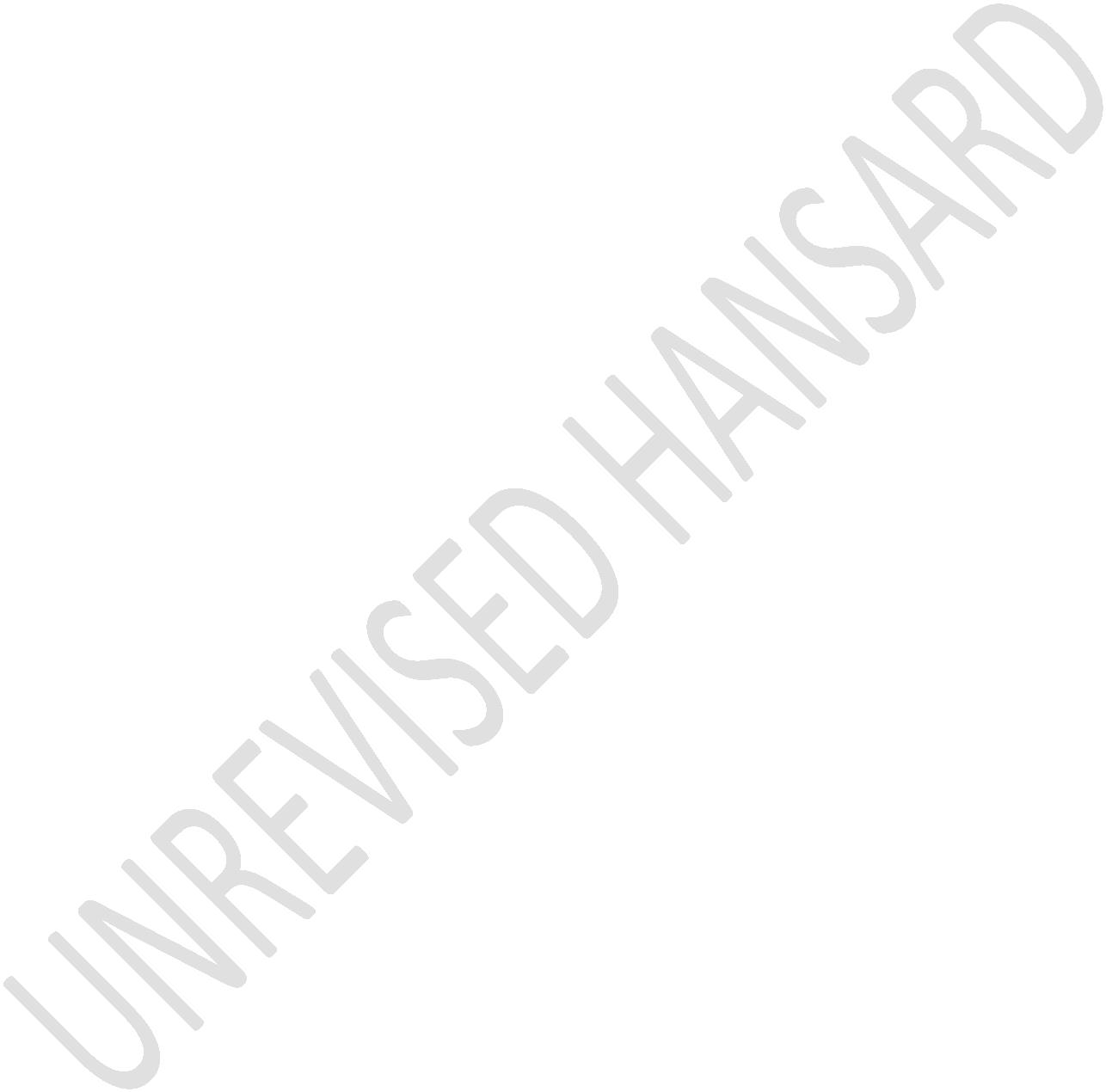 